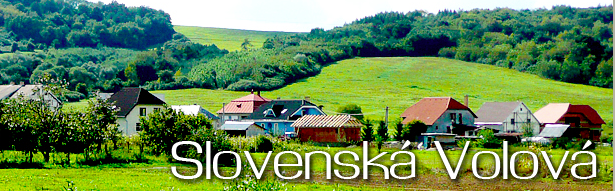 Program hospodárskeho rozvojaa sociálneho rozvojapre roky 2016 – 2021 s výhľadom do roku 2023Starosta: Mária Gajdošová Obecný úrad: Slovenská Volová 36, 067 22 OhradzanyTel: 057/7795225Fax: 057/7795225E-mail: obec.slov.volova@centrum.skWeb: www.slovenskavolova.ocu.skVíziou obce v období 2016 – 2023 je pokračovať v realizácii zodpovedného rozvoja, ktorý zlepší život súčasnej aj budúcej generácie obyvateľov obce v ekologicky nenarušenom prostredí, s vybudovanou technickou infraštruktúrou, fungujúcimi zariadeniami a službami podporujúcimi vzdelávanie, zamestnanosť, kultúru, šport a oddych. Uvedená vízia sa opiera o využitie všetkých zdrojov – prírodných, kultúrnych, historických a ľudských, pri súčasnom zachovaní prírodného a kultúrneho dedičstva predošlých generácií.Zoznam tabuliekTabuľka 1: Stav trvale bývajúceho obyvateľstva k 31.12. 2015	17Tabuľka 2: Stav trvale bývajúceho obyvateľstva k 31.12. 2015	19Tabuľka 3: Vekové rozloženie obyvateľstva z hľadiska pohlavia z roku 2011	20Tabuľka 4: Obyvatellia podľa veku, pohlavia a rodinného stavu	21Tabuľka 5: Prírastok obyvateľov v rokoch 2006 - 2015	23Tabuľka 6: Migračné saldo Obce (2006 – 2015)	24Tabuľka 7: Národnosť obyvateľov	25Tabuľka 8: Vekové rozloženie rómskeho etnika	26Tabuľka 9: Vzdelanostná štruktúra obyvateľov	28Tabuľka 10: Úroveň vzdelania obyvateľov obce Slovenská Volová a SR	29Tabuľka 11: Obyvateľstvo podľa pohlavia, dosiahnutého vzdelania v roku 2011	30Tabuľka 12: Počítačové zručnosti obyvateľov	31Tabuľka 13: Ekonomická aktivita obyvateľov	32Tabuľka 14: Ekonomicky aktívni obyvatelia podľa pohlavia a pracovného odvetvia	33Tabuľka 15: Hospodárenie obce	36Tabuľka 16: Prehľad investičných aktivít v obci od roku 2010:	37Tabuľka 17: Vývoj podnikateľského prostredia 2005-2015	38Tabuľka 18: Členenie pôdy v obci Slovenská Volová	40Tabuľka 19: Úroveň infraštruktúry	42Tabuľka 20: Občianska vybavenosť	42Tabuľka 21: Organizácie a spolky pôsobiace v obci Slovenská Volová	45Tabuľka 22: Prehľad špecifických cieľov a opatrení	55Tabuľka 23: Súhrnný prehľad opatrení, aktivít a ukazovateľov – priorita 1	59Tabuľka 24: Súhrnný prehľad opatrení, aktivít a ukazovateľov – priorita 2	59Tabuľka 25: Súhrnný prehľad opatrení, aktivít a ukazovateľov – priorita 3	60Tabuľka 26: Súhrnný prehľad opatrení, aktivít a ukazovateľov – priorita 4	60Tabuľka 27: Akčný plán aktivít	65Tabuľka 28: Model doplnkového financovania	70Zoznam grafovGraf 1: Vývoj počtu obyvateľov 2006 - 2015	18Graf 2: Obyvatelia podľa produktívnosti	19Graf 3: Obyvatelia podľa pohlavia a veku	21Graf 4: Trend prírastu v rokoch 2006 - 2015	23Graf 5: Migračné saldo obce (2006 – 2015)	24Graf 6: Obyvatelia obce podľa národnosti	26Graf 7: Počet obyvateľov rómskej národnosti 2011 a 2016	26Graf 8: Obyvatelia podľa vierovyznania	27Graf 9: Obyvatelia podľa vzdelania	28Graf 10: Úroveň vzdelania obyvateľov obce Slovenská Volová a SR	29Graf 11: Počítačové zručnosti obyvateľov	31Graf 12: Obyvatelia podľa ekonomickej aktivity	32Graf 14: Podiel poľnohospodárskej a nepoľnohospodárskej pôdy	40Graf 15: Poľnohospodárska pôda	40Graf 16: Nepoľnohospodárska pôda	41ÚvodProgram hospodárskeho rozvoja a sociálneho rozvoja obce Slovenská Volová (ďalej PHSR) je rozvojový dokument, ktorý je vypracovaný v súlade so zákonom č. 539/2008 Z. z. o podpore regionálneho rozvoja v znení zákona č. 309/2014 Z. z.Vypracovaním Programu hospodárskeho rozvoja a sociálneho rozvoja obce sa dosiahne zavedenie procesu strategického plánovania do života obce a zlepšenie zručností a schopností rozvojových aktivít, zvýši sa jej konkurencieschopnosť pri uchádzaní sa o podporu zo štrukturálnych fondov EÚ, obzvlášť v rámci operačných programov zameraných na budovanie miestnej infraštruktúry.Výsledkom tohto má byť kvalitný a uskutočniteľný dokument, ktorý má za sebou mobilizáciu vnútorných zdrojov, hmotných, finančných, ale hlavne ľudských zdrojov, ktoré sú nevyhnutnou časťou implementácie rozvojovej stratégie Program hospodárskeho rozvoja a sociálneho rozvoja obce.Zákon č. 539/2008 Z.z. o podpore regionálneho rozvoja §8 cit.Program hospodárskeho rozvoja a sociálneho rozvoja obce je strednodobý rozvojový dokument, ktorý je vypracovaný v súlade s cieľmi a prioritami ustanovenými v národnej stratégii a zohľadňuje ciele a priority ustanovené v programe hospodárskeho rozvoja a sociálneho rozvoja vyššieho územného celku, na území ktorého sa obec nachádza a je vypracovaný podľa záväznej časti územnoplánovacej dokumentácie obce. Vypracovanie programu hospodárskeho rozvoja a sociálneho rozvoja obce zabezpečuje obec pri uplatnení partnerstva.Program hospodárskeho rozvoja a sociálneho rozvoja obce pozostáva z analyticko-strategickej časti a programovej časti.Aktualizácia programu hospodárskeho rozvoja a sociálneho rozvoja obce sa vypracúva podľa potreby a jeho aktualizáciu schvaľuje obecné zastupiteľstvo.Schválenie programu rozvoja obce a príslušnej územnoplánovacej dokumentácie, ak jej spracovanie vyžaduje osobitný predpis je podmienkou na predloženie žiadosti obce o poskytnutie dotácie zo štátneho rozpočtu a z doplnkových zdrojov podľa § 4 ods. 2.Plán je otvorený dokument, ktorý by sa mal pravidelne písomne dopĺňať a aktualizovať, podľa vopred stanovených pravidiel, potrieb obyvateľov obce, jeho návštevníkov a potenciálnych investorov s cieľom v maximálnej možnej miere zvýšiť životnú úroveň obyvateľov obce a uspokojiť ich potreby a požiadavky.Zoznam skratiekVšeobecná charakteristika obceGeografická analýza obceObec Slovenská Volová leží v Prešovskom samosprávnom kraji 8 km severozápadne od okresného mesta Humenné. Kataster obce Slovenská Volová leží v južnej časti Ohradzianskej kotliny, ktorá oddeľuje Laboreckú vrchovinu od Ondavskej vrchoviny. Územie patrí do vonkajších Východných Karpát provincie Východné Karpaty. Zdroj: www.mapa.sk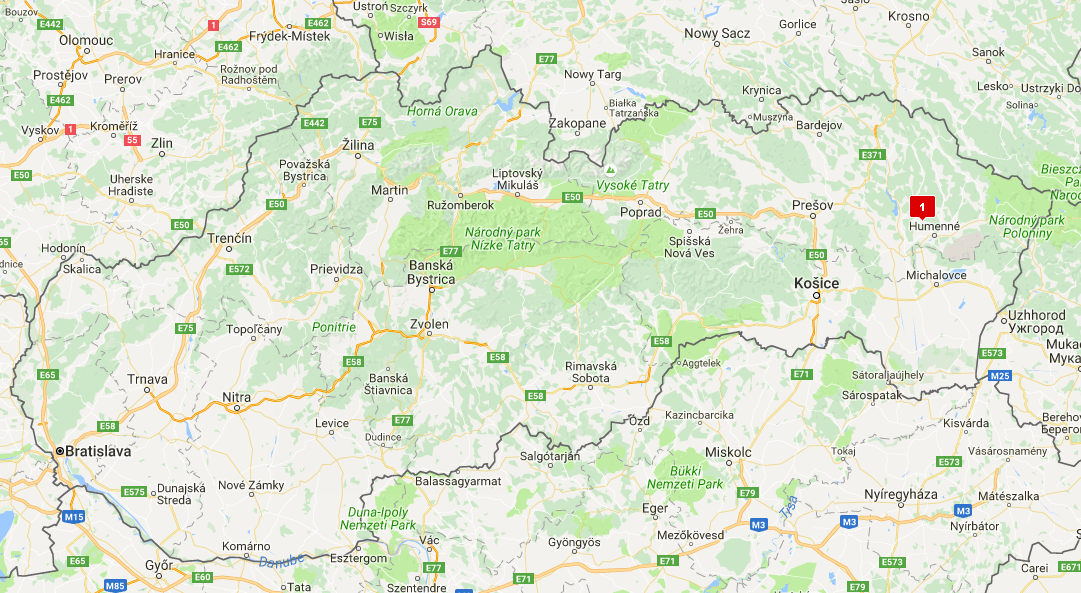 Podľa spresneného merania (VSO) je stred obce vo výške 170 m nad morom. Kataster obce o rozlohe 869 ha hraničí s okolitými obcami: Karná, Ohradzany, Gruzovce a Lieskovec. Je ich strediskovou obcou. Po štátnej ceste spája obce Gruzovce a Ohradzany. Obec Slovenská Volová je členom regionálneho združenia Ondávka a Miestnej akčnej skupiny TRI DOLINY.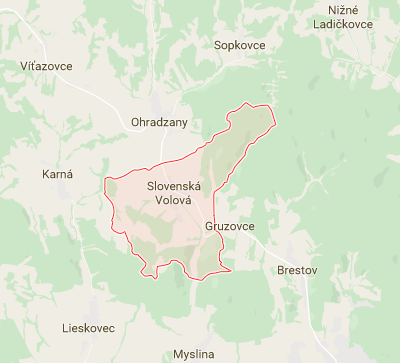 Zdroj: Google mapsGeomorfologické členenieKatastrálne územie patrí do celku južnej časti Nízkych Beskýd v doline Ondavky. Nadmorská výška v strede obce je 173 m n. m. a v chotári 170 - 345 m n. m. Mierne zvlnený pahorkatinný povrch odlesneného chotára tvorí treťohorný flyš, náplavy a svahové hliny. Územie pozostáva z horských pruhov bridličnatého a pieskovcovitého flyšu, ktoré sa ťahajú od severovýchodu na juhovýchod. Erózia potokov vyhĺbila na pruhoch bridlíc korytové zníženiny, takže pruhy pieskovcov sa nad ne dvíhajú ako pretiahnuté chrbty. Flyšové vrchoviny sú charakteristické potenciálnymi zosuvmi svahov a veľkými výkyvmi v prietokoch miestnych tokov, ktoré zanášajú údolné nivy štrkom. Tu sa striedajú skalnaté horniny s ílovými a piesčitými sedimentami, v Slovenskej Volovej s prevahou pieskovcov. Neštrkové časti majú dobré hlinité pôdy. 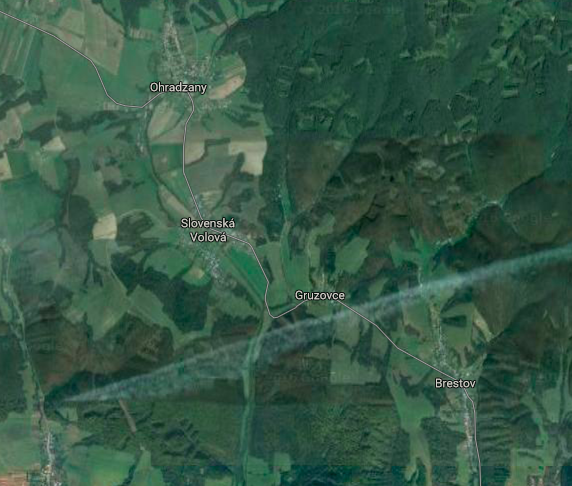 Zdroj: Google mapsÚzemie katastra má nepravidelný pretiahnutý tvar v smere SV - JZ o rozlohe 865,75 ha s maximálnou šírkou 2,5 km a dĺžkou 4,6 km. V súradnicovom systéme obec leží na rovnobežke 48°58’40“  severnej zemepisnej šírky a poludníkom 21°50’54“ východnej zemepisnej dĺžky. Absolútny výškový rozdiel je 180 m. Najnižšie položené miesto má hodnotu 161 m n. m. a nachádza sa v južnej časti katastra na toku. Najvyššie položené miesto má hodnotu 341 m n. m. a nachádza sa na juhu územia, je ním vrch Pahorok. Obec je prechodovou obcou v doline, so strediskovou obcou Ohradzany ju spája cesta 3. triedy vo vzdialenosti 2 km, okresné mesto Humenné je vzdialené 8,6 km. Kataster obce patrí do Horno - zemplínskej národopisnej oblasti. Zdroj: Vlastivedný slovník obcí na Slovensku, 3. Časť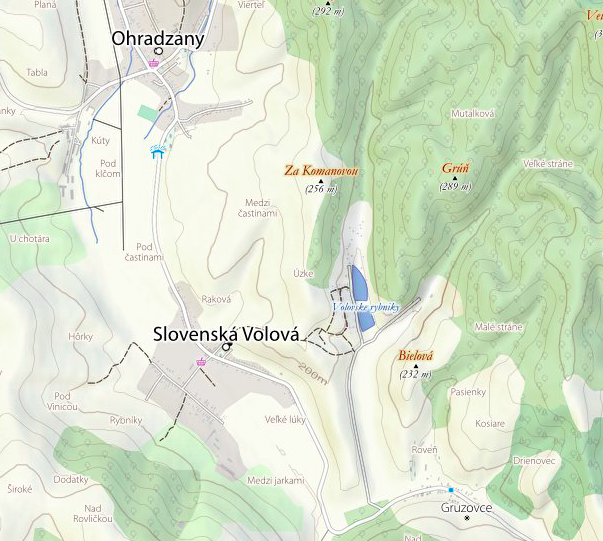 Zdroj: www.freemap.skKlimatické a hydrogeologické pomeryKlimaticky je územie zatriedené do teplej, mierne vlhkej klimatickej oblasti s chladnou zimou a priemernou teplotou vzduchu v januári – 3,5 ° C a v júli 14,0 ° C s ročným úhrnom zrážok 700 mm. Územie má priemerne v roku 100 letných dní a rovnaký počet dní so snehovou pokrývkou. Priemerná maximálna výška snehovej prikrývky obsahuje 30 cm. Trvanie slnečného svitu dosahuje v ročnom priemere 2000 hodín.Z hľadiska klimaticko – geografických typov patrí takto vymedzené územie k nížinnej klíme, subtypu mierne teplej klímy.Z hydrologického hľadiska neposkytujú flyšové vrstvy dobré podmienky pre akumuláciu podzemných vôd. Štrky sú často zahlinené. Pre malú priepustnosť flyšu je tu mnoho drobných vysychajúcich prameňov. Katastrom obce preteká Dlhý potok, ktorý sa nad obcou vlieva do Ondávky. Mutelka sa taktiež vlieva do Ondávky za obcou. Žijú v nej niektoré druhy rýb ako bielica, hlavátka a raky nie sú výnimkou. Z hydrologického hľadiska patrí toto územie do povodia Bodrogu.Potok Ondávka sa zvykne najmä na jar vylievať z koryta a už viackrát spôsobil rozsiahlejšie záplavy v obci.V katastri obce je sústava dvoch rybníkov využívaná na rybárčenie, ale aj rodinnú rekreáciu. Obec je bohatá na pramene čistej vody. Pramene minerálnych vôd sa tu však nenachádzajú.Oba rybníky sú jediné vodozádržné opatrenia vybudované v povodí Ondavky. Tretí rybník sa v katastri obce Slovenská Volová pretrhol a je potrebné ho opraviť. Pôdne pomery a vegetáciaPôda v katastrálnom území obce je zväčša zložená z bielej a žlto-červenej hliny. Je menej úrodná. Obrábanie pôdy bolo v minulosti realizované s pomocou konských i kravských poťahov. Neskôr pôdu vo veľkej miere obrábalo JRD Ondávka, pričom zaužívali striedavý postup sejby a sadby.Hlavné plodiny pestovania v minulosti boli: pšenica, raž, jačmeň, ovos, kukurica, šošovica, fazuľa, zemiaky, ľan, konope, ďatelina, lucerna, kŕmna repa a kapusta. Nakoľko JRD bolo zrušené, takmer polovicu úrodnej pôdy si vzali občania do prenájmu a pestujú tam pre osobnú spotrebu zemiaky, kukuricu a ďalšiu zeleninu.V ovocných záhradách sa darí hlavne hruškám, slivkám, jabloniam, orechom a zriedkavejšie čerešniam.Medzi najväčších škodcov plodín patria: pandravy, hraboše, myši, hrdza a pásavka zemiaková. V ostatnom čase je ochrane úrody venovaná náležitá starostlivosť ničením škodcov chemicky a manuálne.Lesy sa nachádzajú vo vyšších polohách. Hlavnými drevinami sú: buk, dub, smrek, borovica, červený smrek (ojedinele), ďalej breza, osika, hrab, jedľa, jelša a vŕba. Súkromné lesy pripadli pod správu Lesného závodu v Humennom a časť patrí Urbariátu Slovenská Volová.Najrozšírenejšou divinou je srna, jeleň, zajac, kuna a občas na jeseň a v zime vlk. Žije tu veľké množstvo lesných a poľných vtákov ako drozd obyčajný, drozd čierny, sýkorka, škorec, strnádka, ďateľ, žlna, vrana, sojka, straka a iné.Z lesných plodín sú zastúpené huby, jahody, maliny a černice. Z liečivých rastlín je to najmä materina dúška a ľubovník bodkovaný.V katastrálnom území obce sa nenachádza žiadny zákonom chránený druh, teda obec nepatrí do žiadneho chráneného pásma. Chránené územiaDo vymedzeného územia obce Slovenská Volováplošne nezasahujú žiadne veľkoplošné chránené územia – národné parky ani chránené krajinné oblasti. V takto vymedzenom území nie sú vyhlásené ani navrhované žiadne maloplošné chránené územia, územia európskeho významu, chránené vtáčie územia, významné mokrade ani chránené stromy. Historický vývoj obceDvorský sudca Ladislav z Pavloviec (nad Uhom) v roku 1451 poveril konvent v Lelesi aby vyšetril vlastnícke vzťahy drugetovských rodín na vlastníctvo časti majetkov brekovsko-jasenovského panstva v rámci neho aj dediny Volová. Pri tejto príležitosti vznikol najstarší doklad o tejto dedine. V citovanom mandáte a zväčša aj v iných písomnostiach zo 16. storočia sa dedina vyskytuje v maďarskom názve v zmysle Volovo Pole, kým pôvodný slovenský názov Volová sa vyskytuje od 17. storočia.Motiváciou ľudového názvu mohlo byť pravidelné pasenie volov, patriacich obyvateľom staršej dediny akou boli susedné Ohradzany. Keď tam založili sídlisko, chotárny názov Volová prešiel na novú dedinu. Uvedené skutočnosti a predpoklady vedú k názoru, že Volovú založili obyvatelia Ohradzian pred 14. storočím. Treba však tiež pripustiť, že do Volovej sa prostredníctvom šoltýsa (šoltýs- sprostredkovateľ, založil obec podľa zákupného nemeckého práva pravdepodobne v 15. storočí . Po uplynutí dohodnutého počtu rokov , kedy si obyvatelia zriaďovali a upravili územie, platili zemepánovi daň a odovzdávali dávky) prisťahovali v 14. – 15. Storočí nové rodiny. Od 14. storočia do  17. storočia boli zemepánmi Volovej Drugetovci. Tamojšie sedliacke domácnosti v roku 1567 vyplatili daň kráľovi od 5,25 porty /porta -sessia bola usadlosť , neskoršie nazývaná aj gazdovstvom, predstavovala základnú hospodársku jednotku na poddanskej pôde, ku ktorej patril dom s príslušenstvom (dvor, hospodárske budovy, záhrada) a určité výmery pôdy polí (extravilán)/. Vtedy žili v dedine aj dve domácnosti slobodníkov a jedna domácnosť miestneho pastiera dobytka. V roku 1582 zdanili sedliakov od 4,5 porty. Sídlisko malo v roku 1600 okrem jedného – dvoch šoltýsov sedem obývaných a zdanených poddanských domov. Na prelome 16. a 17. storočia bola Volová malou dedinou so slovenskými obyvateľmi. V 17. storočí sedliacke domácnosti chudobneli. V roku 1610 vtedajších sedliakov ale aj želiarov (Želiari boli poddaní s intravilánom, prípadne menšou výmerou pôdy v extraviláne, ktorá však nedosahovala výmeru sedliackej usadlosti) zdanili spolu od 0,75 porty.Jedno zo šoltýšstiev začiatkom 17. storočia spustlo. V roku 1623 v Slovenskej Volovej žila šolstýšska domácnosť, ktorej patrilo celé šoltýšstvo a 8 poddanských domácností. Z nich 4 hospodárili na celých a 3 na polovičných usadlostiach. Ďalšia domácnosť bola želiarska. Obyvatelia mali k zemepánom Drugethovcom iné povinnosti, aké v ostatných roľníckych dedinách na humenskom panstve. Neskôr v Slovenskej Volovej vzniklo druhé šoltýšstvo, čo iste súviselo s prisťahovaním a usadením sa aj niekoľkých poddanských rodín. V roku 1690 dve šoltýšstva patrili dvom šoltýsom. Sedliackých domácností bolo 9. Z nich 3 hodpodárili na celých usadlostiach, dve na trištvrtinových a 4 na štvrtinových usadlostiach. Napokon tam žila aj jedna želiarska domácnosť. Na prelome 17. a 18. storočia bola Slovenká Volová stredne veľkou dedinou. V roku 1715 mala 14 a v roku 1720 jedenásť sedliackych usadlostí. *Ferdinand Uličný – Dejiny osídlenia Zemplínskej župySymboly obce:  Podľa zákona o obecnom zriadení obec má právo na vlastné symboly a je povinná ich používať pri výkone samosprávy. Symboly obce Slovenská Volová sú erb, vlajka a pečať obce. Predstavujú trojicu najvýznamnejších identifikačných symbolov. Na tvorbu každého z nich sa vzťahujú osobitné, po stáročia tradované pravidlá a zvyklosti.Slovenská Volová sa po 1. raz v listinách vyskytuje v r. 1451. Heraldický správny erb obce Slovenská Volová má túto podobu: v modrom štíte na zlatej oblej pažiti je strieborný, zlatom naložený voz. 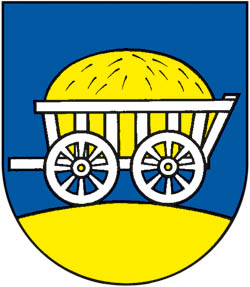 Vlajka pozostáva z 5 pozdĺžnych pruhov vo farbách modrej, žltej, modrej, bielej a modrej. Vlajka má pomer strán 2:3 a ukončená je tromi cípmi, t.j. dvomi zástrihmi, siahajúcimi do tretiny listu vlajky.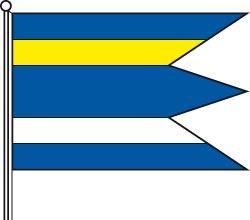 Pečať obce Slovenská Volová je okrúhla, uprostred s obecným symbolom a kruhopisom OBEC SLOVENSKÁ VOLOVÁ.Zdroj: Heraldický register Slovenskej republiky, autori: Ladislav Vrtel, Dragica Vrtelová.Sociálno-demografická analýzaV obci Slovenská Volová v súčasnosti žije 549 obyvateľov z toho 193 občanov rómskej národnosti. Rómovia žijú v osade na začiatku obce v tesnej blízkosti s majoritnou časťou obyvateľstva. Osada je napojená na inžinierske siete a teda Rómovia majú zabezpečený prístup k vode, plynu a elektrickej energii.Podľa obecnej kroniky žilo v roku 1941 iba 300 obyvateľov, v roku 1986 žilo 398 a od roku 2006 počet obyvateľov ďalej rastie najmä vďaka prisťahovaným občanom a zvýšenej pôrodnosti rómskej populácie.Pri hodnotení demografického vývoja obce Slovenská Volová za predchádzajúcich 10 rokov je potešiteľný trend trvalého nárastu počtu obyvateľov, čo je na slovenské pomery zriedkavý stav. Najvyšší počet obyvateľov 549 obec zaznamenala v roku 2015 a najnižší v počte 489 v roku 2006 a 2007. Ukazovateľ vývoja zastúpenia mužov a žien zaznamenáva kolísavý trend, ale sumárne počet žien narástol od roku 2006 o 28 osôb u mužov 32 osôb. Pôrodnosť za posledných desať rokov sa pohybuje medzi hodnotami od 6-14 detí za rok, pričom v roku 2015 mala najnižšiu hodnotu (6 detí) a v rokoch 2014 sa v obci narodilo 14 detí (tab.č.4).Tabuľka 1: Stav trvale bývajúceho obyvateľstva k 31.12. 2015Zdroj: ŠÚ SRGraf 1: Vývoj počtu obyvateľov 2006 - 2015Veková štruktúra obyvateľstva poukazuje na optimálne vekové rozvrstvenie medzi jednotlivými skupinami, ktoré je v súlade s priaznivým demografickým vývojom, čo je v rámci Slovenska pomerne zriedkavý jav. Vytvára to predpoklady na stabilizáciu počtu obyvateľov v prípade zlepšenia spoločensko-hospodárskej situácie v regióne.Obyvatelia podľa produktívnostiVeková štruktúra obyvateľstva z hľadiska produktívnosti podľa údajov ŠÚ SR z roku 2014 poukazuje na priaznivý demografický vývoj, keďže percento obyvateľov v predproduktívnom veku (23%) je takmer 2,5 násobne vyššie ako vo veku poproduktívnom (9%). Zastúpenie mužov a žien v produktívnom veku je takmer vyrovnané a tvorí 68% celkovej populácie.  Zastúpenie skupín obyvateľov z hľadiska produktívnosti je zastúpené:predproduktívny vek (0-14 rokov): ....................................................spolu 122 osôb produktívny vek (15-54 rokov/ženy, 15-59 rokov/muži) ...................spolu 370 osôbz toho ženy .....................................183 z toho muži ....................................187poproduktívny vek(55 a viac – ženy, 60 a viac – muži):......................spolu 49 osôb Graf 2: Obyvatelia podľa produktÍvnostiZa pozornosť stojí zvyšujúci sa podiel seniorov nad 65 rokov v priebehu posledných desiatich rokov, čo musí obec zohľadňovať v rámci svojej stratégie sociálnej starostlivosti o odkázaných občanov, vrátane zdravotne a mentálne znevýhodnených. Ide najmä o vekové kategórie 65-69 a nad 80 rokov.  Tabuľka 2: Stav trvale bývajúceho obyvateľstva k 31.12. 2015 Zdroj: ŠÚ SRPodľa sčítania obyvateľov, domov a bytov z roku 2011 (tab. č.2) najpočetnejšou vekovou kategóriou sú obyvatelia vo veku 20-24 rokov (50 osôb), potom nasledujú deti vo veku 0-4 roky (46 osôb) a ďalšie dve skupiny vo veku 15-19 rokov a 35-39 rokov (42 osôb). Zastúpenie pohlaví je väčšinou v prospech mužov až od 65. roku života ich podiel oproti ženám klesá, čo zodpovedá štandardným štatistickým dátam. Tabuľka 3: Vekové rozloženie obyvateľstva z hľadiska pohlavia z roku 2011Zdroj: ŠÚ SRGraf 3: Obyvatelia podľa pohlavia a vekuÚdaje o rodinnom stave obyvateľov z hľadiska pohlavia a veku nepoukazujú na výrazné rozdiely. Vo všeobecnosti je možné povedať, že v obci je vyššie zastúpenie slobodných mužov ako žien a to najmä vo veku 18-19 rokov a 35-39 rokov. Rozvodovosť je u žien vyššia vo vo veku 30-34 rokov a 50-54 rokov. Od 60. roku života výraznejšie narastá počet ovdovených žien v porovnaní s mužmi, čo zodpovedá všeobecným štatistikám o vyššom priemernom veku dožívania žien ako mužov.Tabuľka 4: Obyvatellia podľa veku, pohlavia a rodinného stavuZdroj: ŠÚ SRVývoj prirodzeného a celkového prírastku obyvateľstvaTabuľkové hodnoty s grafom jasne naznačujú pozitívny vývoj. Korelácia medzi počtom narodených a zosnulých obyvateľov obce zodpovedá za kladné hodnoty v prirodzenom prírastku obyvateľstva okrem roku 2006, kedy počet zomretých obyvateľov prevyšoval počet narodených o jednu osobu. Rovnako celkový prírastok obyvateľov ma pozitívne hodnoty okrem roku 2006, kedy dosahoval rozdiel -10 osôb. Najvyšší počet narodených obyvateľov obec zaznamenala v roku 2014 (14 osôb) a najnižší v roku 2015 (6 osôb). Najviac zosnulých občanov bolo v roku 2006 (9 osôb) a najmenej v roku 2008 (2 osoby). Tabuľka 5: Prírastok obyvateľov v rokoch 2006 - 2015Zdroj: ŠÚ SRGraf 4: Trend prírastu v rokoch 2006 - 2015Migračné saldoÚdaje ŠÚ SR preukazujú, že Slovenská Volová sa stáva zaujímavým miestom pre život ľudí z iných obcí alebo okresného mesta Humenné, ktoré je vzdialené len 8 km. Počet prisťahovaných obyvateľov do obce od roku 2006 do roku 2015 má hodnotu 97 osôb a vysťahovaných je 76 osôb. Najvyšší počet prisťahovaných obec zaznamenala v roku 2010 (21 osôb) a vysťahovaných v roku 2011 (13 osôb). Migračné saldo dosahuje najvyššiu hodnotu v roku 2010 (14 osôb). Tabuľka 6: Migračné saldo Obce (2006 – 2015)Zdroj: ŠÚ SRGraf 5: Migračné saldo obce (2006 – 2015)Domový a bytový fondVýstavba v obci je charakteristická prevahou novšej povojnovej zástavby so zastúpením základnej občianskej vybavenosti. Väčšina rodinných domov bola postavená v rokoch 1946 až 1970. Podľa výsledkov SODB v roku 2011 obývalo obec 521 obyvateľov s trvalým pobytom v 107 bytoch, čo predstavuje v priemere 5 obyvateľov na jeden byt. V nižšie uvedenej tabuľke je uvedený prehľad počtu hospodáriacich domácností a obývaných bytov v obci pri sčítaní obyvateľov domov a bytov v roku 2011.	   Zdroj: SODB 2011Hospodáriacu domácnosť tvoria osoby, ktoré spoločne bývajú v jednom byte a spoločne hradia prevažnú časť hlavných výdavkov domácnosti (výdavky za používanie bytu, stravu, údržbu bytu alebo domu, výdavky na kúrenie, elektrinu, plyn a iné). Výška spoločného krytia nákladov na domácnosť nerozhoduje. Obývané byty spolu - byt je obytná miestnosť alebo súbor obytných miestností s príslušenstvom usporiadaný do funkčného celku s vlastným uzavretím určený na trvalé bývanie. Byt má mať východ na spoločnú chodbu, schodisko, ulicu, dvor alebo do iných priestorov. Za byty na účely sčítania sa považovali aj obytné miestnosti v slobodárňach, penziónoch, domoch hotelového typu, domoch opatrovateľskej starostlivosti a pod., ak plnili funkciu trvalého ubytovania na základe výmeru vydaného obecným/mestským/miestnym úradom alebo ním poverenou bytovou správou a boli zameniteľné za inú bytovú jednotku. Za obývaný sa považoval taký byt, v ktorom sa zdržiaval aspoň jeden používateľ väčšiu časť roka, ale aj byt, ktorého používateľ bol dočasne neprítomný. Obývané byty v rodinných domoch - rodinný dom je budova určená na bývanie; môže mať najviac tri samostatné byty, najviac dve nadzemné podlažia a podkrovie. Má väčšiu časť roka aspoň jedného používateľa, ale sú to aj byty v rodinných domoch, ktorých používateľ bol dočasne neprítomný. Obývané domy - Dom bol obývaný, ak sa v ňom nachádzal aspoň jeden obývaný byt alebo v ňom bolo umiestnené zariadenie na hromadné ubytovanie osôb aspoň s jednou bývajúcou osobou.Národnosť a vierovyznaniePodľa údajov posledného sčítania obyvateľov, domov a bytov z roku 2011 (SODB) je 87,23 % obyvateľov obce Slovenská Volová slovenskej národnosti.  Rómsku národnosť má 11,22 %, rusínsku 0,39%, českú 0,58% a 0,58% obyvateľov má nezistenú národnosť. Štruktúra obyvateľstva je teda heterogénnejšia, pričom dominantnou skupinou sú obyvatelia slovenskej národnosti. Tabuľka 7: Národnosť obyvateľovZdroj: SODB 2011Graf 6: Obyvatelia obce podľa národnostiOproti poslednému sčítaniu obyvateľstva v roku 2011 najväčšia zmena bola zaznamenaná v počte obyvateľov rómskej národnosti. V súčasnosti žije v obci 193 Rómov, čo je v percentuálnom vyjadrení 35 % obyvateľstva obce. To predstavuje nárast o 24 % v porovnaní s rokom 2011.Graf 7: Počet obyvateľov rómskej národnosti 2011 a 2016Tabuľka 8: Vekové rozloženie rómskeho etnikaZdroj: OcÚ Slovenská VolováÚdaje o vierovyznaní poukazujú na skutočnosť, že 95,74 % obyvateľov sa hlási k rímskokatolíckej cirkvi, 3,68 % ku gréckokatolíckej, 0,19 % k pravoslávnej cirkvi, jeden obyvateľ je bez vyznania a u jedného nie je zistené vierovyznanie. Graf 8: Obyvatelia podľa vierovyznaniaZdroj: SODB 2011Vzdelanie a zručnosti obyvateľovÚroveň vzdelanosti obyvateľov obce Slovenská Volová podľa posledného sčítania obyvateľov z roku 2011 vykazuje podpriemerné hodnoty. Najpočetnejšu skupinu tvoria obyvatelia so základným vzdelaním (27 %) a bez vzdelania (23 %). Menej zastúpení sú obyvatelia s úplným stredným odborným vzdelaním s maturitou (17 %) a učňovským vzdelaním bez maturity (12 %). Občanov s nezisteným vzdelaním je takmer 2 %. Vysokoškolsky vzdelaných obyvateľov I. a II. stupňa sú necelé 4 % občanov. Tabuľka 9: Vzdelanostná štruktúra obyvateľovZdroj: SODB 2011Graf 9: Obyvatelia podľa vzdelaniaPri porovnaní vzdelanostnej štruktúry obyvateľov obce Slovenská Volová a Slovenskej republiky je možné konštatovať, že obyvateľstvo z hľadiska vzdelanostnej úrovne nedosahuje priemerné údaje v rámci Slovenska, nakoľko je vyšší podiel obyvateľov so základným vzdelaním a s rastúcou úrovňou vzdelanosti sa zvyšuje záporný rozdiel voči celoslovenskému priemeru. Potešiteľné je vyššie zastúpenie najmladšej generácie do 16 rokov v obci.Tabuľka 10: Úroveň vzdelania obyvateľov obce slovenská volová a SRZZdroj: SODB 2011Graf 10: Úroveň vzdelania obyvateľov obce slovenská volová a SRNajvyššie dosiahnuté vzdelanie obyvateľov obce z hľadiska pohlavia vykazuje nevýhodnejšie postavenie žien u základného vzdelania, kde zo 141 obyvateľov so základným vzdelaním 62 % tvoria ženy. Naproti tomu zo 122 obyvateľov bez vzdelania ženy tvoria menších 46 %. Tento nepomer sa vyrovnáva v kategóriách úplného stredného a vysokoškolského vzdelania. Z hľadiska výberu študijných odborov najväčší záujem je o technické a spoločenské vedy.Tabuľka 11: Obyvateľstvo podľa pohlavia, dosiahnutého vzdelania v roku 2011Zdroj: SODB 2011Počítačová gramotnosťZ 517 obyvateľov obce Slovenská Volová menej ako polovica obyvateľov disponuje zručnosťami v práci s počítačom. Približne 51 % ľudí vie používať internet a 40 % využíva Microsoft Outlook (elektronickú poštu). Microsoft Excel (práca s tabuľkami) ovláda 31 % osôb a Microsoft Word s textovými súbormi pracuje 50 % obyvateľov.Tabuľka 12: Počítačové zručnosti obyvateľovZdroj: SODB 2011Graf 11: Počítačové zručnosti obyvateľovEkonomická aktivita obyvateľovNižšie uvedený tabuľkový prehľad poukazuje na celkové rozloženie obyvateľstva podľa ekonomickej aktivity. Podľa posledného sčítania obyvateľstva, domov a bytov z roku 2011 z celkového počtu 517 osôb žije v obci 241 ekonomicky aktívnych osôb, teda ľudí schopných vykonávať prácu. Z tohto počtu je pracujúcich iba 5 3% (129 osôb) v produktívnom veku a 6 osôb v poproduktívnom veku (2,5 %). Ďalšiu kategóriu ekonomicky aktívnych tvoria 3 % osôb na materskej dovolenke (7) a 41 % nezamestnanýchobyvateľov (99). Obyvateľstvo bez príjmu je 99 dôchodcov (79 %), 16 osôb na rodičovskej dovolenke (12,8 %), 10 ďalších závislých občanov (8 %) a 147 osôb závislých, pričom detí do 16 rokov je 83,7 % a študentov stredných a vysokých škôl 17 %. Tabuľka 13: Ekonomická aktivita obyvateľovZdroj: ŠÚ SRGraf 12: Obyvatelia podľa ekonomickej aktivity Najviac ekonomicky aktívneho obyvateľstva pracuje v odvetviach poľnohospodárstva, potravinárstva, stavebníctva, maloobchodu, zdravotníctva a verejnej správy (vrátane sociálneho zabezpečenia). Podiel ekonomicky aktívnych žien a mužov je relatívne vyrovnaný. V poľnohospodárstve a stavebníctve pracujú prevažne muži (cca 80 %). Ženy sú zastúpené v preukazne vyššej miere oproti mužom v oblasti zdravotníctva. Do zamestnania dochádza cca 55,5 % ekonomicky aktívnych obyvateľov.Tabuľka 14: Ekonomicky akTÍvni Obyvatelia podľa pohlavia a pracovného odvetviaZdroj: SODB 2011Zamestnanosť obyvateľov z hľadiska pôsobenia v jednotlivých sektoroch je uvedená v nižšie uvedených údajoch. Z nich vyplýva, že najviac ako 52 % zamestnaných obyvateľov pracuje v terciárnom sektore služieb a menej ako 40 % v sekundárnom sektore. V primárnom sektore pracuje len 8 % obyvateľov.Pracujúcich v primárnom sektore……………18 (8 %)Pracujúcich v sekundárnom sektore………....88 (40 %)Pracujúcich v terciárnom sektore……………115 (52 %)Nezamestnanosť v obciV súčasnosti obec Slovenská Volová eviduje 42 nezamestnaných osôb, čo tvorí cca 11 % produktívneho obyvateľstva. Táto hodnota je porovnateľná s mierou nezamestnanosti v okrese Humenné, ktorá dosahuje 12 - 15%. Obec v rámci aktívnej politiky trhu práce zamestnáva 20 osôb na aktivačné práce v okrese Humenné.V oblasti zamestnanosti zaznamenávame mierne stúpajúci trend v počte nezamestnaných osôb oproti celoslovenským štatistikám, čo je možné vysvetliť vyšším zastúpením obyvateľov rómskej národnosti vzhľadom na ich nedostačujúce vzdelanie, flexibilitu v nájdení vhodných pracovných príležitostí v regióne a v iných regiónoch Slovenska resp. v zahraničí ako má väčšinové obyvateľstvo. Zhrnutie:Trend demografického vývoja, pôrodnosť a migračné saldo obce v poslednom desaťročí vykazuje stúpajúce hodnotyZ hľadiska zastúpenia veku najpočetnejší sú obyvatelia vo veku 20 - 24 rokov, potom obyvatelia vo veku 0 - 4 roky, 15 - 19 rokov a 35 - 39 rokov. Za posledných desať rokov stúpa počet ľudí nad 65 rokov, čo poukazuje na starnutie populácie obceDemografický vývoja obce ovplyvňuje aj migračné saldo, ktoré poukazuje za posledných desať rokov na priaznivé hodnotyÚroveň vzdelanosti obyvateľov vykazuje podpriemerné hodnoty. Najpočetnejšu skupinu tvoria obyvatelia so základným vzdelaním (27 %) a bez vzdelania (23 %). Vysokoškolsky vzdelaných I. a II. stupňa je necelé 4 % občanov. Menej ako 50 % obyvateľov má základné zručnosti v práci s počítačom.Z hľadiska pohlavia je podiel ekonomicky aktívnych žien a mužov relatívne vyrovnan. Do zamestnania dochádza cca 55,5  % ekonomicky aktívnych obyvateľov.Najpočetnejšími odvetviami, v ktorých sú obyvatelia aktívni je poľnohospodárstvo, potravinárstvo, stavebníctvo, maloobchod, zdravotníctvo a verejná správa. Z ekonomicky aktívnej kategórie obyvateľov je 53 % je pracujúcich, čo poukazuje na nižší podiel zamestnávateľov v obci a blízkom okolíNajviac obyvateľov pracuje v terciárnom sektore služieb v primárnom sektore pracuje len 8 % obyvateľov.V súčasnosti obec eviduje 42 nezamestnaných osôb, čo tvorí cca (11 %) produktívneho obyvateľstva.Analýza hospodárskeho rozvojaObec Slovenská Volová zabezpečuje financovanie svojich potrieb najmä z dotácií štátneho rozpočtu a vlastných príjmov, pričom základný príjem tvoria podielové dane. Vzhľadom na počet obyvateľov podielové dane nie sú vysoké a obec sa snaží získavať finančné prostriedky z iných zdrojov, aby zabezpečila kvalitu života v obci a jej ďalší rozvoj. Svoje finančné záväzky obec pravidelne plní.Tabuľka 15: Hospodárenie obceZdroj: OcÚ Slovenská VolováCelková nadobúdacia hodnota majetku obce (strana aktív) k 31.12.2014 je
582 965,11 Eur a celková posledná účtovná hodnota majetku k 31.12.2014 obce (strana pasív) je 345 300,77 Eur. Hnuteľný a nehnuteľný majetok obce Slovenská Volová zahŕňa Obecný úrad, Kultúrny dom, MŠ a ZŠ, Dom smútku, obecné pozemky.Slovenská Volová patrí medzi menšie obce, ale samospráva v súčinnosti s obyvateľmi sa v rámci svojich možností snaží o jej priebežnú modernizáciu, estetizáciu a celkový rozvoj. Dôkazom toho sú aj realizované investičné projekty ako rekonštrukcia mosta, nová autobusová zastávka, odvodnenie budovy kultúrneho domu, zádverie kultúrneho domu a bezbariérový prístup, nový asfaltový koberec pri kultúrnom dome, výmena okien a dverí a zateplenie materskej a základnej školy. Nižšie uvedená tabuľka podáva prehľad týchto aktivít, ich zdroje a náklady.Tabuľka 16: Prehľad investičných aktivít v obci od roku 2010:Zdroj: OcÚ Slovenská VolováV ďalšom programovacom období obec Slovenská Volová plánuje výstavbu chodníkov, rekonštrukciu sociálnych zariadení v kultúrnom dome, rozšírenie bytového a domového fondu, rozvoj sociálnych služieb a sociálnej starostlivosti. Ďalšími plánmi je vytváranie podmienok pre cestovný ruch, agroturistiku, rozšírenie chovu hospodárskych zvierat a budovanie prístreškov pre zvieratá. Projekt kanalizácie a ČOV je rovnako prioritou, ale vzhľadom na momentálne ekonomické a územnoplánovacie okolnosti je dlhodobejším cieľom.Rozvoj služieb a podnikania:Vývoj podnikateľského sektoru od roku 2005 do 2015 naznačuje ustálený vývoj podnikania fyzických osôb a rastúcim trendom právnických osôb. V obci samostatne hospodária dvaja roľníci.Podnikateľské subjekty v obci: Podľa aktuálnych záznamov ŠÚ SR z roku 2015 v obci Slovenská Volová pôsobí 20 živnostníkov a 9 právnických osôb. Väčšina SZČO pozastavila alebo ukončila svoju činnosť z dôvodu nepriaznivého podnikateľského prostredia v regióne. Najčastejší predmetmi podnikania je stavebníctvo a obchodná činnosť. Zaujímavým potenciálom z hľadiska podnikania sú 2 vodné nádrže určené na chov a lov rýb ako aj na rekreáciu a oddych.Tabuľka 17: Vývoj podnikateľského prostredia 2005-2015Zdroj: ŠÚ SRAktuálne a najvýznamnejšie podnikateľské subjekty v obci: Najvýznamnejšie firmy v obci: AGRO Volová s.r.o. (drevárstvo), PL.ODS s.r.o.(obchod), Aladár Golembiovský - CHATA RYBNÍKY (ubytovacie služby, pohostinská činnosť), Pavol Šimurda BRETT (stolárstvo, poľnohospodárstvo), Pavol Brek kovoslužba, LUKUSTAV, s. r. o. (obchod, stavebníctvo, doprava), Poľnohospodárske družstvo Gruzovčík v Slovenskej Volovej, REKONSTRUKTOR, s.r.o. (stavebné práce), VAM-Stav HN spol. s r.o. (obchodná činnosť). Niektorí obyvatelia obce sa venujú chovu koní, hovädzieho dobytka, ošípaných a včelárstvu.(Zdroj: Živnostenský a obchodný register, OcÚ Slovenská Volová)ZhrnutieAj keď obec disponuje obmedzeným rozpočtom hľadá zdroje a realizuje investičné projektyPodnikateľské prostredie je priaznivejšie naklonené zastúpeniu právnických osôb, ktoré zaznamenávajú progres. Zastúpenie SZČO zostáva v poslednom desaťročí vyrovnané. Napriek ideálnym podmienkam pre poľnohospodárstvo a chov hospodárskych zvierat  podľa ŠÚ SR v obci aktuálne nepôsobí žiadny SHRNa území obce sa občania venujú chovu koní, hovädzieho dobytka, ošípaných a včelárstvuNajčastejším predmetom podnikania je poľnohospodárstvo, drevovýroba, kovoslužby a stavebné práce. Ako prioritný cieľ si obec stanovila rekonštrukciu a výstavbu miestnych komunikácií a chodníkov, rekonštrukciu sociálnych zariadení v kultúrnom dome, rozšírenie bytového a domového fondu, rozvoj sociálnych služieb a sociálnej starostlivosti, vytváranie podmienok pre cestovný ruch, agroturistiku, rozšírenie chovu hospodárskych zvierat a budovanie prístreškov pre zvieratá. Analýza environmentálneho rozvojaZ údajov celkového hodnotenia územia možno konštatovať, že poľnohospodárska a nepoľnohospodárska pôda sú rovnako plošne zastúpené. Na celkovej rozlohe 867 ha predstavuje poľnohospodárska pôda 423 ha (49 %) a nepoľnohospodárska pôda 444 ha (51 %). Miestne lesy sú bohaté na lesné plody. Najrozsiahlejšiu časť územia zaberajú lesy (47 %), potom trvalo trávnaté porasty (25 %) a orná pôda (22 %). Záhrady tvoria 2 %, vodné plochy 1 % a približne 3 % tvoria zostávajúce plochy. Obec má vo vlastníctve istú časť poľnohospodárskych pozemkov, väčšina je však v osobnom vlastníctve. Na území pôsobí Slovenský poľnohospodársky zväz, Poľovnícke združenie „Javor” a pozemkové spoločenstvo Urbársky spolok Slovenská Volová.Obec nie je vlastníkom ornej pôdy a lesov, vlastní 4 ha pasienkov. Ostatná poľnohospdárska a nepoľnohospodárska pôda vrátane Volovských rybníkov je v súkromnom vlastníctve.Skúsenosti obyvateľov obce z minulosti potvrdzujú, že územie vytvára optimálne podmienky pre pestovanie obilnín, zeleniny a chov hospodárskych zvierat. V tomto období vytvárajú optimálne podmienky pre chov oviec.V roku 2013 v rámci štúdie na realizáciu projektu v povodí Ondavky „OZDRAVENIE KLÍMY VO VYSUŠENÝCH OBLASTIACH SLOVENSKA POMOCOU HYDRO-KLIMATICKEJ OBNOVY“ bol vypracovaný projekt na vybudovanie 6 dažďových záhrad o celkovej ploche 150 m2, na 2 lokalitách a 13 kamenných hrádzok v potoku. Kvalita vody je subjektívne vnímaná ako nadpriemerná a pomerne vysoko je hodnotená kvalita pôdy a ovzdušia.Tabuľka 18: Členenie pôdy v obci Slovenská VolováZdroj: ŠÚ SRGraf 14: Podiel poľnohospodárskej a nepoľnohospodárskej pôdyGraf 15: Poľnohospodárska pôdaGraf 16: Nepoľnohospodárska pôdaOproti ostatným priľahlým obciam z hľadiska poskytovaných služieb má Slovenská Volová jednu výhodu. V katastri obce je sústava volovských rybníkov, ktoré hlavne v minulosti slúžili ako prímestská rekreačná zóna pre zamestnancov podnikov z Humenného. Aj keď sú rybníky vlastníctvom Urbárskej spoločnosti Slovenská Volová, v prípade revitalizácie tejto oblasti úžitok z oživenia podnikania by nakoniec prinieslo osoh aj obecnej samospráve. Ekologická významnosť územiaÚzemie katastra obce patrí do1. stupňa ochrany. Prvý stupeň ochrany ako všeobecná ochrana platí na celom území Slovenskej republiky a súhlas organu ochrany krajiny sa vyžaduje na:umiestňovanie skládok hnojív a oplocovanie pozemkov mimo sídiellikvidáciu terasovitých poľnohospodárskych pozemkov na svahoch a na likvidáciu medzí, v ktorých sa nevyžaduje súhlas organu ochrany prírodyzasypávanie a odvodňovanie močiarov, jazier a mokradíumiestňovanie a rozširovanie záhradkárskych a chatových osádleteckú aplikáciu chemických látok a hnojívvypaľovanie trávnatých porastovÚzemie bolo výrazne poznamenané ľudskou činnosťou, čím sa pôvodná krajinná štruktúra zmenila. Ekologickú stabilitu katastra zabezpečuje hlavne vysoký podiel lesných pozemkov a trvale trávnatých porastov.V katastri obce Slovenská Volová sa nenachádzajú územia vyžadujúce si územnú ochranu.InfraštruktúraZásobovanie pitnou vodou: je zabezpečené z vodárenského systému Starina – Košice z prívodného potrubia DN 1 000 trasovaného vo východo-západnom smere katastrálnymi územiami obcí. V obci je pitnou vodou zásobovaných 96,80 % obyvateľov. Podľa RÚVZ v Humennom kvalita vody v obci je uspokojivá.Kanalizácia: obec nemá vybudovanú verejnú kanalizáciu ani ČOVPlynofikácia: Obec Slovenská Volová je plynofikovaná. Telekomunikácie: Technický stav telekomunikačných sietí, verejných a súkromných staníc v obci je uspokojivý, rovnako celá obec je pokrytá mobilnou sieťou GSM (T-Mobile, Orange, O2), internetom. Pokrytie domácností internetom je 80 – 100%. V obci zatiaľ nie je inštalovaná káblová televízia.Tabuľka 19: Úroveň infraštruktúryV obci je prevádzkovaná predajňa potravinárskeho a zmiešaného tovaru a pohostinstvo. Pre voľnočasové aktivity obyvateľov a návštevníkov obce slúži chatová osada pri volovských rybníkoch.Tabuľka 20: Občianska vybavenosť Odpadové hospodárstvoJednou z povinných úloh obce je zodpovednosť s nakladaním odpadov podľa zákona č. 223/2001 Z.z. o odpadoch a o zmene a doplnení niektorých zákonov, ktoré vznikli na území obce a tieto povinnosti sa konkretizujú vo všeobecne záväznom nariadení (VZN). Náklady na práce s komunálnym odpadom a drobnými stavebnými odpadmi hradí obec z miestneho poplatku podľa zákona o miestnych daniach a miestnom poplatku za komunálne odpady. Slovenská Volová nepatrí medzi obce, ktoré spadajú do zraniteľných oblastí ochrany vodných tokov a enviromentálne zaťažených území.Obec zabezpečuje odvoz komunálneho odpadu cez externého dodávateľa (firma FÚRA Košice) podľa stanoveného harmonogramu, ktorá odpad vyváža na skládku v Papíne. V obci prebieha separovaný zber PET fliaš, zmiešaných plastov, elektroodpadu a kovových obalov. Na území katastra je zaznamenaných 5 divokých skládok, ktoré sa snaží obec, v rámci svojich možností, likvidovať. Z hodnotenia dotazníkového prieskumu názorov obyvateľov vyplýva, že sú nespokojní so spalovaním komunálneho odpadu, pneumatík a plastov v časti obce osídlenej rómskou komunitou.Obec neprevádzkuje recykláciu biologicky rozložiteľných odpadov – kompostáreň ani zberný dvor.Kvapalné odpady – obec nemá vybudovanú splaškovú kanalizáciu ani ČOV. Pre takú malú obec je však nemožné vybudovať stavbu z vlastných zdrojov. Problém výstavby kanalizácie je z tohto dôvodu riešený v spolupráci so susednými obcami Gruzovce a Ohradzany a potenciálnym investorom Východoslovenskou vodárenskou spoločnosťou Košice. Na zachytávanie odpadových vôd sú využívané žumpy alebo sú odpadové vody vypúšťané cez septiky a trativody do terénu a miestneho potoka.ZhrnutieZ hľadiska dopravy vymedzené územie vykazuje dobrú úroveň napojenia na nadradenú súčasnú a predovšetkým plánovanú resp. výhľadovú dopravnú infraštruktúru Obec je plynofikovaná, s vybudovaným vodovodom.Územie je pokryté signálom mobilných operátorov Orange, O2, T-Mobile a väčšina domácností má zavedený internet  Obec nie je zaradená do zraniteľných oblastí ochrany vodných tokov a enviromentálne zaťažených území. V obci prebieha separovaný zber komunálneho odpadu, ale nemá verejné kompostovisko ani zberný dvor. V intraviláne obce sa svojvolne spaľuje komunálny  odpad, ktorý znepríjemňuje život majoritnej časti obyvateľov Obec  nemá vybudovanú kanalizáciu ani čističku odpadových vôdV území katastra je evidovaných do 5 divokých skládokAnalýza sociálneho a kultúrneho rozvojaObec Slovenská Volová poskytuje v rámci svojich možností svojim obyvateľom potrebné služby a podmienky pre kultúrne, spoločenské a športové aktivity. Snaží sa udržiavať a chrániť svoje životné prostredie a zachovávať svoje kultúrne dedičstvo.ŠkolstvoŠkola bola v obci založená už v roku 1870 pod názvom „Rímskokatolícka ľudová škola“. V roku 1944 bola škola poštátnená a dostala názov „Národná škola v Slovenskej Volovej“, ktorá prevádzkovala iba prvé štyri ročníky tried. Vzhľadom na veľký počet detí pochádzajúcich z rómskych rodín súčasná základná škola má len prvý stupeň, ktorý navštevujú iba rómske deti (cca 15 detí). Nerómske deti navštevujú základnú školu v Ohradzanoch alebo v Humennom. V budove školy je umiestnená aj materská škôlka a školská jedáleň.ZdravotníctvoV obci nie sú dostupné samostatné ambulancie praktických lekárov ani lekáreň. Vzhľadom na relatívnu blízkosť okresného mesta Humenné (8 km) absenciu uvedených zdravotníckych služieb obyvateľstvo nepociťuje.Sociálna starostlivosťV obci žije okolo 20 občanov odkázaných na pomoc (seniori a ľudia s postihnutím). Zatial však obec neprevádzkuje denný stacionár, lebo nedisponuje vhodným priestorom vo svojom vlastníctve. KultúraObec má kultúrny dom s kinom, ktorý slúži na kultúrne a spoločenské podujatia pre obyvateľov obce. V obci sa tradične organizujú Odpustové slávnosti, športovo - gulášové popoludnia, rodinné výlety a posedenia so seniormi, ktorých sa zúčastňuje väčšina obyvateľov.Dominantami obce sú rímsko-katolícky kostol Návštívenia Panny Márie postavený v roku 1969 a novopostavený Dom smútku.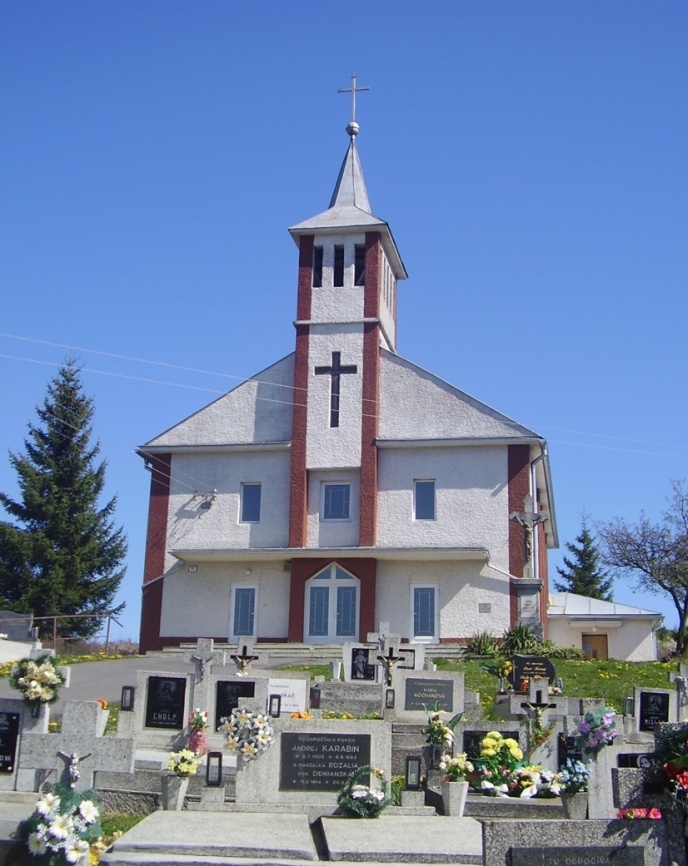 Obrázok 1: Rímskokatolícky kostol Navštívenia Panny MárieObec má zriadenú vlastnú webstránku, ktorá by si vyžadovala modernizáciu a pravidelnejšiu aktualizáciu. Na komunikáciu s verejnosťou slúži aj miestny rozhlas, úradná tabuľa, príležitostné informačné listy, ale aj osobné stretnutia. Iné voľnočasové aktivityVo Voľnom čase obyvatelia sa venujú rodinným stretnutiam, práci na dome a v záhrade, sledujú TV alebo zábave na počítači.V obci nepôsobí veľa organizácií alebo spolkov. Jeden z nich vznikol z iniciatívy rómskej menšiny pre udržanie a prezentáciu rómskej kultúry. Obyvatelia sa však vyznačujú záujmom o život obce a ochotou dobrovoľne sa podieľať na zlepšovaní kvality života a riešení jej problémov.Tabuľka 21: Organizácie a spolky pôsobiace v obci Slovenská VolováZdroj: OcÚ Slovenská VolováV obci mal organizovaný futbal dlhoročnú tradíciu. Avšak z dôvodu finančných problémov Telovýchovná jednota Gruzovčík Slovenská Volová, ktorá však dočasne ukončila účinkovanie. Športový zanietenci pevne dúfajú, že je to iba na prechodné obdobie a v obci sa opäť obnoví činnosť futbalového oddielu v blízkej budúcnosti. Obec Slovenská Volová je súčasťou cykloturistickej trasy – Severohumenského okruhu. Trasa je označená pod číslom 34, je dlhá 42 km s prevýšením 425 m a okruh je zaradený do kategórie S – šport. Je to náročnejší športový okruh, ktorý si vyžaduje dobré zvládnutie techniky jazdy na bicykli a dobrú kondíciu. 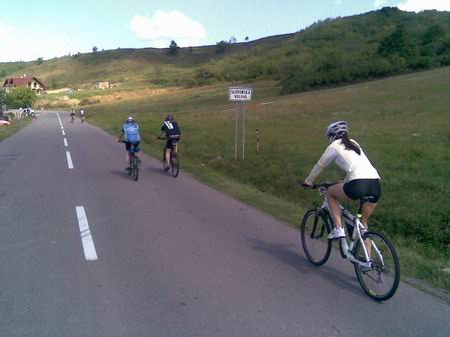 Obrázok 2: CykloturistikaNa trasu sa vyráža z Humenného smerom na Brestov. Za Brestovom začína tiahle stúpanie, po ktorom sa objaví Ohrazianska kotlina a v nej prvá obec Gruzovce, za ňou nasleduje SlovenskáVolová a Ohradzany. V Ohradzanoch na križovatke sa odbočuje vpravo na Sopkovce. Na začiatku obce sa za mostom schádza z asfaltovej cesty doprava a prechádza sa spevnenou lesnou cestou do Nižných Ladičkoviec. Vychádza sa na asfaltovú cestu vedúcu až na štátnu cestu č. 559. Na nej pred Ľubišou sa odbočí vľavo až do Hankoviec, kde sa odbočuje vpravo do Dedačova. Za Dedačovom stúpa trasa až k Maškovciam, cez ktoré klesá okruh do Vyšného Hrušova. Tu sa odbočuje vpravo a cez Udavské a Kochanovce sa okruh končí opäť vo východzej stanici v Humennom.Významným miestom pre voľnočasové aktivity je rekreačná oblast Rybníky.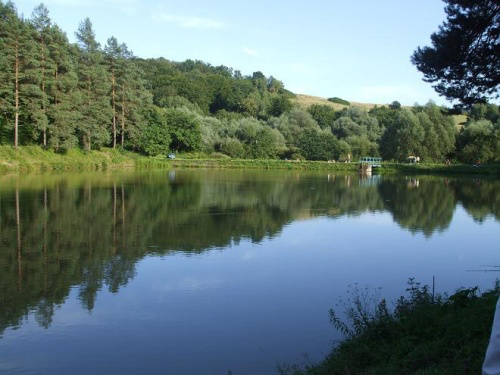 Obrázok 3: Rekreačná oblasť RybníkyCestovný ruchPriamo na vymedzenom území sa nachádza jeden rekreačný priestor a v neveľkej vzdialenosti rekreačné krajinné celky Domaša a Vihorlat poskytujúce vhodné zázemie pre voľnočasové aktvity obyvateľov obce.Využitie objektov individuálnej rekreácie (chaty, rekreačné domy a chalupy) môže predstavovať popri voľnom cestovnom ruchu veľmi dôležitý segment rozvoja turistického sektora či už formou rekreačného využívania ich súčasnými majiteľmi alebo prenajímaním tretím osobám a subjektom. V katastri obce Slovenská Volová sa nachádza rekreačné stredisko “Rybníky”, ktoré predstavujú dve vodné plochy s rozlohou takmer dva hektáre. K dispozícii je reštauračné zariadenie a možnosť ubytovania v súkromných chatkách, ktorých je tu okolo štyridsať. Ubytovanie si treba objednať vopred na obecnom úrade. V rybníkoch sa dá aj kúpať a člnovať na vlastnom plavidle a na vlastnú zodpovednosť. Trávnatá pláž a ihrisko slúžia na oddych i na športové vyžitie. Rybníky sú obklopené krásnymi lesmi vhodnými na prechádzky a hubárčenie, ale územím nie sú trasované žiadne turisticky značené chodníky.Športová a rekreačná vybavenosť tvoria ihriská pre futbal a telocvičňa v obci, ktoré môže slúžiť v prípade záujmu i pre turistických návštevníkov.Zhrnutie:Obec prevádzkuje základnú školu s materskou školou a má základnú občiansku vybavenosť, oragnizuje kultúrne a športové podujatia Obec neposkytuje opatrovateľskú službu a neprevádzkuje denný stacionárV obci pôsobí cirkevné spoločenstvo Rímskokatolícka cirkev, Urbársky spolok Slovenská Volová, pozemkové spoločenstvo farnosť Ohradzany, filiálka Slovenská Volová Slovenský poľovnícky zväz poľovnícke združenie “Javor” a klub rómskej kultúry „Prekal tumenge – Pre Vás“V katastri obce je chatová osada – rekreačná oblasť RybníkyV minulosti v obci dlhodobo a úspešne pôsobila TJ Gruzovčík Slovenská Volová, prianím obyvateľov je klub v súčasnosti opäť oživiťSWOTInfraštruktúra a občianska vybavenosťĽudské zdroje, ekonomický potenciál, cestovný ruchŽivotné prostredieKultúra, šport, aktívny oddych, turistický ruchStrategická časťCieľom Programu rozvoja obce Slovenská Volová (ďalej PHSR) je sformulovať takú predstavu o smerovaní obce, ktorá vyjadruje ekonomické a sociálne záujmy jej občanov a je v súlade so strategickými cieľmi a prioritami štátu a vyššieho územného celku. Strategický cieľ PHSR Slovenská Volová konkrétne napĺňajú celkový cieľ regionálneho rozvoja tým, že vytvorením tohto významného strategického dokumentu sa na miestnej úrovni vytvoria podmienky pre implementáciu navrhnutého Integrovaného regionálneho operačného programu na roky 2016 – 2023, ktorého hlavným cieľom je prostredníctvom jednotlivých opatrení zvýšiť vybavenosť územia zariadeniami občianskej infraštruktúry s ohľadom na zabezpečenie ich dostupnosti a kvality poskytovaných služieb.PHSR Slovenská Volová je základným nástrojom obce, ktorý určuje smer jej napredovania, pre plnenie strednodobých a dlhodobých cieľov, ktoré umožnia vytvárať spoločný produkt, poskytujúci kvalitné podmienky pre život všetkých jej občanov a návštevníkov. Tento strategický dokument posilní regionálny rozvoj tým, že stanoví postupy podporujúce miestne iniciatívy. Zároveň pomôže zvýšiť absorpčnú kapacitu regiónu pomocou podpory aktivít regionálnych a lokálnych rozvojových organizácií a podporou prípravy strategicky významných projektov.Táto časť obsahuje:Víziu územia obce Slovenská VolováFormuláciu a návrh stratégieVýber a popis strategického cieľa a špecifických cieľov v jednotlivých prioritáchPri sformulovaní vízie, stratégie a cieľov obce sa vychádza z aktuálne schválených strategických dokumentov na národnej úrovni pri zohľadnení celoeurópskej stratégie s názvom Stratégia Európa 2020.Základom Stratégie Európa 2020 sú 3 navzájom sa doplňujúce priority a to:Inteligentný rast: vytvorenie hospodárstva založeného na znalostiach a inováciiUdržateľný rast: podporovanie ekologickejšieho a konkurencieschopnejšieho hospodárstva, ktoré efektívnejšie využíva zdrojeInkluzívny rast: podporovanie hospodárstva s vysokou mierou nezamestnanosti, ktoré zabezpečí sociálnu a územnú súdržnosťNa základe vyššie uvedených priorít si EÚ stanovila do roku 2020 päť hlavných cieľov, ktoré chce dosiahnuť a to:Miera zamestnanosti obyvateľov vo veku 20 - 64 rokov by mala dosiahnuť 75 %,Úroveň investícií do výskumu a vývoja by mala dosiahnuť 3 % HDP EÚ,Je potrebné dosiahnuť ciele „20/20/20“ v oblasti klímy/energie (vrátane zvýšenia záväzku, pokiaľ ide o zníženie emisií na 30 %, ak budú na to vhodné podmienky,Podiel ľudí, ktorí predčasen ukončia školskú dochádzku, by sa mal znížiť pod 10 % a minimálne 40 % mladých ľuí by malo mať vysokoškolské vzdelaniePočet ľudí ohrozených chudobou by mal klesnúť o 20 miliónov Pre obdobie rokov 2016 - 2023 si obec Slovenská Volová stanovila víziu, ktorá má napomôcť k dosiahnutiu vyššie stanovených cieľov EÚ.Víziou obce v období 2016 – 2023 je pokračovať v realizácii zodpovedného rozvoja, ktorý zlepší život súčasnej aj budúcej generácie obyvateľov obce v ekologicky nenarušenom prostredí, s vybudovanou technickou infraštruktúrou, fungujúcimi zariadeniami a službami podporujúcimi vzdelávanie, zamestnanosť, kultúru, šport a oddych. Uvedená vízia sa opiera o využitie všetkých zdrojov – prírodných, kultúrnych, historických a ľudských, pri súčasnom zachovaní prírodného a kultúrneho dedičstva predošlých generácií.Čiastkové ciele: Otvorenosť; individuálny a profesionálny prístup k občanom, dodávateľom a ostatným zainteresovaným stranám; plnenie právnych a ostatných požiadaviek; neustále zvyšovanie kvality služieb poskytovaných obyvateľom; zvýšenie záujmu a zapojenie občanov do riešenia vecí verejných; zameranie sa na prevenciu ochrany životného prostredia; zvyšovanie enviromentálneho povedomia a kvality života.Pre stanovenie strategického cieľa obce Slovenská Volová sa vychádza z Národnej stratégie regionálneho rozvoja SR, ktorá je v súlade s inými strategickýmia koncepčnými dokumentmi v oblasti politiky súdržnosti a nadväzuje na Partnerskú dohodu SR na roky 2014 – 2020. v oblasti územného rozvoja je stratégia koordinovaná s Koncepciou územného rozvoja Slovenska.Stanovenie strategického cieľa obce sa opiera o východiskový stav definovaný v Národnej stratégii regionálneho rozvoja SR a o princípy zásadného smerovania v prioritných oblastiach. Národná stratégia regionálneho rozvoja SR stanovuje 4 strategické ciele pre Prešovský kraj, ktorými sú:Posilnenie produktivita konkurencieschopnosti v kľúčových a perspektívnych odvetviach priemyslu a služiebZhodnotenie a posilnenie vnútorného potenciálu turizmu s prepojením na ochranu a tvorbu životného prostrediaKomplexný rozvoj a posilnenie vidieka na hospodárstve regiónuZvýšenie kvality ľudského potenciálu – riešenie rómskej otázky a podpora mladých ľudí, rozvoj všetkých foriem celoživotného vzdelávania (CŽV) a celoživotného partnerstva (CŽP)Strategický cieľ obce Slovenská Volová: Zlepšovať životné podmienky a vzdelanostnú úroveň obyvateľov podporou mladých ľudí, riešením rómskej otázky, podnikania a vzdelávania v obci pri zachovaní typického rázu obce a s využitím miestnych zdrojov, zručností a tradícií v rozvoji obce a Pre naplnenie stanovenej vízie si obec Slovenská Volová stanovila nasledujúce štyri prioritné oblasti:Rast zamestnanosti a kvality ľudských zdrojovDobudovanie infraštruktúry v obci a zlepšenie stavu životného prostredia v obciZvýšenie kvality spoločenského a kultúrneho prostredia a propagácia obcePodpora obecnej ekonomikyTabuľka 22: Prehľad špecifických cieľov a opatreníProgramová časťProgramová časť PHSR Slovenská Volová nadväzuje na strategickú časť a obsahuje najmä zoznam opatrení, projektov/aktivít a ukazovateľov na zabezpečenie realizácie Programu rozvoja obce. Programová časť PHSR na roky 2016 – 2021 obsahuje podrobnejšie rozpracovanie strategických cieľov v sociálnej, hospodárskej a environmentálnej politike na úroveň projektov a aktivít, ktoré sú tvorené vecne príbuznými skupinami aktivít samosprávy vykonávaných mimo bežnú činnosť a smerujúcich k plneniu strategického cieľa rozvoja obce na roky 2016 – 2021 a to „Zvýšiť konkurencieschopnosť a atraktívnosť obce pre jej udržateľnosť a ďalší rozvoj s uvážlivým využitím prírodných zdrojov a zachovaním tradičných hodnôt v súlade so strategickými cieľmi Prešovského samosprávneho kraja“.Súčasťou programovej časti je aj stanovenie ukazovateľov pre hodnotenie PRO. Ukazovatele výsledkov a dopadov v PHSR obce Slovenská Volová sú spracované v nasledujúcej tabuľke. Výstupy projektu predstavujú práce, služby a tovary, ktoré boli financované počas realizácie aktivít projektu vyjadrené z finančného a vecného hľadiska. Výsledok projektu predstavuje okamžitý efekt realizácie aktivít projektu (výstupy z aktivít), ktorý je k dispozícii pre cieľovú skupinu alebo predstavuje služby poskytnuté cieľovej skupine. Dopad predstavuje, vyjadruje dlhodobý efekt intervencie na danú prioritnú oblasť alebo cieľovú skupinu, ktorý je mimo priamej a výlučnej kontroly subjektu zodpovedajúceho za realizáciu projektu. Ukazovatele výstupu sú obvykle priradené k jednotlivým projektom. Označujú hmatateľné produkty, bezprostredne dosiahnuté realizáciou jednej alebo viacerých aktivít, často vyjadrené v merateľných fyzických alebo peňažných jednotkách. Odrážajú skutočnosť, že niečo bolo vytvorené, vyprodukované, zriadené, zrealizované. Vypracovanie programovej časti je v súlade s odporúčanou metodikou a zahŕňa nasledovné činnosti:Návrh projektov a aktivít na dosiahnutie opatrení definovaných v strategickej časti (tabuľky priorít, špecifických cieľov a opatrení)Spoluúčasť na kreovaní projektových zámerov a aktivít pracovnou skupinou (samospráva, obyvatelia, spolupracujúce organizácie, strategickí partneri)Stanovenie merateľných ukazovateľov k monitorovaniu a hodnoteniu PRO pracovnou skupinouStanovenie termínov realizácie a odhadovanú výšku ich nákladov riadiacim tímomOdsúhlasenie návrhov poslancami obecného zastupiteľstvaTabuľka 23: Súhrnný prehľad opatrení, aktivít a ukazovateľov – priorita 1Tabuľka 24: Súhrnný prehľad opatrení, aktivít a ukazovateľov – priorita 2Tabuľka 25: Súhrnný prehľad opatrení, aktivít a ukazovateľov – priorita 3Tabuľka 26: Súhrnný prehľad opatrení, aktivít a ukazovateľov – priorita 4Realizačná časťSamotnú realizáciu PHSR Slovenská Volová vykonáva podľa §12 Zákona NR SR 
č. 539/2008 Z.z. o podpore regionálneho rozvoja. Obec teda zabezpečuje a koordinuje vypracovanie a realizáciu Programu hospodárskeho rozvoja a sociálneho rozvoja obce, pravidelne ho monitoruje a každoročne vyhodnocuje jeho plnenie, zabezpečuje súlad programu hospodárskeho rozvoja a sociálneho rozvoja obce s územnoplánovacou dokumentáciou, ak jej spracovanie vyžaduje osobitný predpis.Realizačná časť Programu hospodárskeho rozvoja a sociálneho rozvoja obce Slovenská Volová nadväzuje na predchádzajúce časti vo väzbe na aktivity a navrhované ukazovatele. Realizačná časť obsahuje popis úloh jednotlivých partnerov, popis inštitucionálneho a organizačného zabezpečenia, popis komunikačnej stratégie Programu hospodárskeho rozvoja a sociálneho rozvoja obce k jednotlivým cieľovým skupinám, systém monitorovania a hodnotenia a akčný plán s výhľadom na 2 roky.Inštitucionálne a organizačné zabezpečenieOd úrovne a efektívnosti inštitucionálneho a organizačného zabezpečenia 
realizácie PRO závisí jeho úspech. Na ich plnenie je možné prizvať aj externých poradcov alebo agentúry, ktoré môžu urýchliť proces plnenia.Matica zodpovednosti a organizačné postupy plnenia Programu hospodárskeho rozvoja a sociálneho rozvoja:Obec 1x ročne spracuje pripomienky členov pracovnej skupiny a v prípade zásadných pripomienok alebo návrhov zváži aktualizáciu Programu v závislosti na personálnych, firnančných a časových možnostiach obce.Finančné riadenie realizácie Programu hospodárskeho rozvoja a sociálneho rozvoja zabezpečuje odborný referent pre ekonomiku v súlade so schváleným rozpočtom obce a schválenými finančnými prostriedkami z európskych investičných a štrukturálnych fondov pre roky 2014 - 2020 ako aj dotačnými schémami.Obecné zastupiteľstvo a Komisie obecného zastupiteľstva vo vzťahu 
k realizácii Programu hospodárskeho rozvoja a sociálneho rozvoja obce Slovenská Volová plní nasledovné úlohy:schvaľuje Program hospodárskeho rozvoja a sociálneho rozvoja1x ročne schvaľuje jeho plnenie a vyhodnocuje výsledkyschvaľuje spolufinancovanie projektov financovaných z vlastných a doplnkových zdrojov1x ročne schvaľuje hodnotiace a monitorovacie správy rozhoduje o zmenách a aktualizácii Programu hospodárskeho rozvoja a sociálneho rozvojaStarosta vo vzťahu k realizácii Programu hospodárskeho rozvoja a sociálneho rozvoja obce Slovenská Volová plní nasledovné úlohy:riadi celý proces realizácie Programu hospodárskeho rozvoja a sociálneho rozvoja obcepodpisuje uznesenia obecného zastupiteľstva, aktualizácií, akčných plánov a ďalších strategických dokumentov vo vzťahu k Programu hospodárskeho rozvoja a sociálneho rozvoja obcevykonáva uznesenia a zastupuje obec vo vzťahu k štátnym orgánom a právnickým a fyzickým osobám Matica zodpovednosti obce predstavuje schému kooperácie a zodpovedností pri efektívnom plnenívo vzťahu k realizácii Programu hospodárskeho rozvoja a sociálneho rozvoja obce.Komunikačná stratégiaOtvorenosť samosprávy obce Slovenská Volová voči svojim občanom je dôkazom transparentnosti riadenia a hospodárenia, čo je nevyhnutným predpokladom obce pre plynulú realizáciu Programu hospodárskeho rozvoja a sociálneho rozvoja obce. Obec počíta s využitím externých služieb v rámci projektového cyklu ako je príprava projektovej dokumentácie, proces verejného obstarávania, dodávky služieb, tovarov a stavebných prác, príprava žiadostí o doplnkové zdroje financovania, externý manažment, odborné poradenstvo a technická podpora.Obec Slovenská Volová si v rámci plnenia Programu hospodárskeho rozvoja a sociálneho rozvoja obce stanovila nasledovné úlohy pre plynulé zabezpečenie komunikačnej stratégie:pravidelná komunikácia s internými a externými pracovníkmi Programu hospodárskeho rozvoja a sociálneho rozvoja obcezabezpečenie informovanosti obyvateľov o postupe realizácie a výsedkov Programu hospodárskeho rozvoja a sociálneho rozvoja obce primeraným spôsobom zabezpečenie participácie neziskového sektora a verejnosti pri hodnotení dosiahnutých výsledkovzverejňovanie výsledkov realizácie Programu hospodárskeho rozvoja a sociálneho rozvoja obce na webstránke obce a prostredníctvom regionálnych médiívytvorenie podmienok pre zber nových infomácií, inšpirácií a návrhovMonitorovanie a hodnotenieHlavným cieľom monitorovania a hodnotenia procesu a dosiahnutých výsledkov bude získať komplexnú informáciu o plnení opatrení definovaných v Programe hospodárskeho rozvoja a sociálneho rozvoja obce. Obecný úrad v súčinnosti s externými pracovníkmi zabezpečí spracovanie monitorovacích a hodnotiacich správ na základe dosiahnutých merateľných ukazovateľov u jednotlivých projektov/aktivít. Uvedené správy budú predkladané obecnému zastupiteľstvu 1x ročne.Monitorovanie a hodnotenie je priebežným procesom kontroly napĺňania nevrhnutých merateľných ukazovateľov, ktoré sa vzťahujú na jednotlivé projekty.Komplexné vyhodnotenie je zamerané na plnenie špecifických cieľov Programu hospodárskeho rozvoja a sociálneho rozvoja obce a vykonáva sa 2x za celé obdobie realizácie a to v strede a na konci sledovaného obdobia roku 2024. Správa je spracovaná na hodnotiacich podkladoch všetkých participujúcich aktérov.Plán hodnotenia a monitorovania:Akčný plánSúčasťou realizačnej časti Programu hospodárskeho rozvoja a sociálneho rozvoja obce je vypracovaný Akčný plán vo väzbe na schválené, jednotlivé prioritné oblasti, opatrenia a aktivity. Jeho nevyhnutnou súčasťou sú plánované náklady na ich realizáciu a predpokladaná doba realizácie.Tabuľka 27: Akčný plán aktivítFinančná časťFinančná časť Programu hospodárskeho rozvoja a sociálneho rozvoja obce je zostavná z finančného rámca na realizáciu, ktorý je súčasťou modelu doplnkového financovania jednotlivých opatrení, aktivít/projektov. Indikatávny finančný plán na celú realizáciu PHSR obceV zmysle Zákona č. 583/2004 Z.z. v znení neskorších predpisov o rozpočtových pravidlách územnej samosprávy obec môže na financovanie rozvojových projektov použiť nasledovné príjmy rozpočtu obce:a/ výnosy miestnych daní a poplatkov podľa osobitného predpisub/ nedaňové príjmy z vlastníctva a z prevodu vlastníctva majetku obce a z činnosti obce a jej rozočtových organizácií podľa toho alebo osobitného zákonac/ výnosy z finančných prostriedkov obced/ sankcie za porušenie finančnej disciplíny uložené obcoue/ dary a výnosy dobrovoľných zbierok v prospech obcef/ podiely na daniach v správe štátu podľa osobitného predpisug/ dotácie zo štátneho rozpočtu na úhradu nákladov preneseného výkonu štatnej správy v súlade so zákonom o štátnom rozpočte na príslušný rozpočtový rok a dotácie zo štátnych fondov h/ ďalšie dotácie zo štátneho rozpočtu v súlade so zákonom o štátnom rozpočte na príslušný rozpočtový roki/ účelové dotácie z rozpočtu vyššieho územného celku alebo z rozpočtu inej obce na realizáciu zmlúv podľa osobitných predpisovj/ prostriedky z Európskej únie a iné prostriedky zo zahraničia poskytnuté na konkrétny účelk/ iné príjmy ustanovené osobitnými predpismiObec môže na plnenie svojich úloh použiť aj:prostriedky mimorozpočtových peňažných fondov (ďalej len „peňažné fondy“)zisk z podnikateľskej činnostinávratné zdroje financovaniazdružené prostriedky (Národná rada SR, 2004)Tabuľka 28: Model doplnkového financovaniaZáverProgramu hospodárskeho rozvoja a sociálneho rozvoja obce Slovenská Volována roky 2016 – 2023 schválilo Obecné zastupiteľstvo v Slovenská Volová na svojom riadnom zasadnutí dňa ......Schválený Program hospodárskeho rozvoja a sociálneho rozvoja obce bude zverejnený na internetovej stránke obce www.slovenskavolova.ocu.sk. Dokument bol vypracovaný:v súlade s platnou legislatívou podľa zákona NR SR č. 309/2014 Z.z. o podpore regionálneho rozvoja, ktorým sa mení a dopĺňa zákon č. 539/2008 Z.z. a na základe platnej metodiky na spracovanie Programu hospodárskeho rozvoja a sociálneho rozvoja obce, verzia 2.0externou spoločnosťou LT Consult, s.r.ov spolupráci so samosprávou, strategickými partnermi a verejnosťou prostredníctvom osobných stretnutí, dotazníkového prieskumu a webovej stránkyPrílohaVyhodnotenie dotazníkaV obci Slovenská Volová bol v období september 2016 vykonaný dotazníkový prieskum názorov a podnetov zo strany obyvateľov na súčasný stav a ďalší rozvoj obce.Dotazník priniesol nasledovný výstup:Charakteristika respondentov:Dotazníkového prieskumu sa zúčastnilo 16 respondentov, z toho 12 (75 %) žien a 4 (25 %) muži.Najviac opýtaných 75 % patrilo do vekovej skupiny od 31 do 60 rokov. 25 % tvorila skupina nad 61 rokov a skupinu 19 - 30 rokov a tínedžerov do 18 rokov nezastupoval  žiadny  obyvateľ. V otázke najvyššieho dosiahnutého vzdelania bolo vo vzorke respondentov najviac zastúpených obyvateľov s vyučením bez maturity (38 %). Ďalej nasledovala skupina respondentov so základnýmvzdelaním (31%) a potom s vyučením s maturitou alebo úplným stredoškolským vzdelaním. Dotazníkového prieskumu sa zúčastnil jeden obyvateľ s vysokoškolským vzdelaním. Najviac opýtaných obyvateľov bolo zamestnaných na aktivačné práce (38%), menej, 33% bolo zamestnaných mimo obce a 31 %  bolo dôchodcov. V obci bolo zamestnané4% respondentov. Na otázky odpovedal aj jeden nezamestnaný obyvateľ a jeden obyvateľ na rodičovskej dovolenke. Hlavné dôvody respondentov pre ich život v obci:Ako hlavné dôvody svojho života v obci väčšina opýtaných uvádzala svoje miesto narodenia v obci Slovenská Volová (18). Ďalším najčastejším dôvodom bolo vstup do manželstva (7). Jeden respondent mal dôvod  prisťahovanie do obce a jeden uviedol, že  nemá inú možnosť. Úroveň občianskej občianskej angažovanosti a participácie respondentov:Z nižšie uvedených odpovedí je zrejmé, že vzorka obyvateľov, ktorá dotazník vyplnila, patrí do kategórie priemerne angažovaných obyvateľov obce. Väčšina odpovedí bola  v kategórii pravidelnej účasti na voľbách samosprávy (13). V prejavovaní záujmu o ďalší rozvoj obce a aktívnej komunikácii so samosprávou ohľadom svojich požiadaviek väčšina opýtaných obyvateľov sa priklonila k občasnému spôsobu (9). Do aktivít organizovaných obcou sa zapája väčšina respondentov (8) ale pomerne vysoký počet sa vyjadril aj v zmysle sporadickej účasti (6).Zapájate sa do volieb starostu a poslancov obecného zastupiteľstva?Zúčastňujete sa na zasadnutí obecného zastupiteľstva?Hovoríte o svojich názoroch a požiadavkách na život v obci so starostom alebo poslancami?Zaujímate sa o všestranný rozvoj obce a o jej smerovanie v ďalších rokoch?Zapájate sa do aktivít poriadaných obcou?ĎALŠIE ODPOVEDE RESPONDENTOV: Čo vám život v obci najviac znepríjemňuje?Najvyšší počet (takmer 44 %) respondentov odpovedalo, že najviac ich sužuje bezpečnosť v obci. Takmer 22 % opýtaných odpovedalo, že im v obci chýba oddychová zóna so zeleňou, lavičkami a ihriskom pre malé deti a 13 % uviedlo, že im znepríjemňujú život neprispôsobiví obyvatelia rómskej národnosti. Dvaja respondenti uviedli dôvod nespokojnosti nedostatok kultúrnych, športových alebo spoločenských podujatí a čistotu v obci a jeden sociálnu starostlivosť. K ďalším dôvodom nespokojnosti sa nevyjadril žiaden opýtaný. Sú vo vašej obci vytvorené dostatočné podmienky pre separovanie bytového alebo domového odpadu? (Napr. dostatok kontajnerov, pravidelný odvoz odpadu, umiestnenie kontajnerov,..)Drvivá väčšina respondentov (81 %) je spokojných s podmienkami v oblasti narábania s odpadom v obci a  9 % je nespokojných z dôvodu nedostatku kontajnerových nádob. Podľa vášho názoru, aké možnosti trávenia voľného času by mládež uvítala?Podľa väčšiny (38 %) respondentov by mládež najviac uvítala kúpaliskoalebo krytú plaváreň a takmer 24 % záujmové kluby. Necelých 10% opýtaných sa vyjadrilo pre ihrisko, komunitné centrum pre rôzne tvorivé aktivity a rovnaké percento za kultúrne podujatia (koncerty, divadlo, tanec ..). Verejnú WiFi sieť (miestnosť pre obyvateľov obce s možnosťou internetového pripojenia) označil jeden obyvateľ a 1 respondent nevedel odpovedať. Podľa vášho názoru, aké možnosti trávenia voľného času by dospelí obyvatelia uvítali?Podľa názoru respondentov by dospelí obyvatelia obce z možností trávenia voľného času najviac privítali kultúrne akcie (koncerty, divadlo, tanec...) (29 %) a spoločenské podujatia a zábavy (25 %).Pre kúpalisko alebo krytú plaváreň sa vyjadrilo 12 % opýtaných. Športové podujatia, záujmové združenia a spolky označilo rovnako 8 % respondentov. Verejnú WiFi sieť (miestnosť pre obyvateľov obce s možnosťou internetového pripojeniaby uvítal jeden obyvateľ. Takmer 13 % opýtaných nevedelo odpovedať. Ktoré z nedostatkov v obci by ste riešili najskôr?Za najväčšiu prioritu označilo takmer 31 % respondentov stav chodníkov a ciest nedostatok obchodov a služieb a menej 19 %. Ďalším naliehavým nedostatkom, ktorý je potrebné riešiť podľa 14 % opýtaných je bezpečnosť v obci a rovnako aj oddychové zóny. Takmer 10 % z opýtaných obyvateľov si myslí, že je potrebné riešiť voľnočasové aktivity a 7 % životné prostredie. Rovnaké percento (cca 5 %) sa prikláňa k riešeniu priority akou je nedostatok obchodov a služieb, nedostatok bytov, čistota v obci a dopravná situácia. Sociálnu starostlivosť o odkázaných ľudí , vytvorenie podmienok pre podnikanie a osvetlenie neoznačil ani jeden respondent.Hodnotiace/bodovacie otázky:Ako sa vám v obci žije? Ohodnoťte hviezdičkou, pričom jedna hviezdička znamená nespokojnosť a sedem hviezdičiek maximálnu spokojnosť.Väčšina respondentov sa prikláňala k nadpriemernej spokojnosti, keďže 9 respondentov označilo viac ako 4 hviezdičky v 7 bodovom intervale. Najvyššiu možnú hodnotu 7 (maximálna spokojnosť) označili 3 respondenti. Priemerné hodnotenie uviedli 2 opýtaní. Najnižšie bodovanie 2 hviezdičky udelil jeden respondent .Podľa vášho názoru, ako sa obec rozvíjala v posledných piatich rokoch? Ohodnoťte hviezdičkou, pričom jedna hviezdička znamená nedostatočne a päť hviezdičiek výborne.Respondenti za posledných 5 rokov vnímali rozvoj obce viac-menej pozitívne. Podpriemerné hodnotenie uviedli 6 respondenti a priemerné uviedlo 3. Nadpriemerné hodnotenie udelilo 6 opýtaných. Je v obci dostatok možností pre voľnočasové aktivity detí a mládeže? Ohodnoťte hviezdičkou, pričom jedna hviezdička znamená nespokojnosť a päť hviezdičiek maximálnu spokojnosť.Z odpovedí respondentov je zrejmé, že oblasť voľnočasových aktivít pre deti a mládež v obci má svoje rezervy. Podpriemerné hodnotenie uviedlo 7 opýtaných a priemerné 2 opýtaní. Štvorbodové a päťbodové hodnotenie označilo spolu 6 respondentov. Je v obci dostatok možností pre trávenie voľného času dospelých obyvateľov obce ako spoločenské akcie, kultúra, šport? Ohodnoťte hviezdičkou, pričom jedna hviezdička znamená nespokojnosť a päť hviezdičiek maximálnu spokojnosť.Odpovede na rovnakú otázku týkajúcu sa dospelých obyvateľov rovnako poukazujú na nedostatočnú spokojnosť. 6 obyvateľov uviedlo podpriemerné hodnotenie, 5 priemerné a 4 obyvatelia ohodnotili svoju spokojnosť  4 - 5 hviezdičkami. Aká je úroveň starostlivosti o zeleň, ihriská, verejné priestranstvá v obci? Ohodnoťte hviezdičkou, pričom jedna hviezdička znamená nespokojnosť a päť hviezdičiek maximálnu spokojnosť.So starostlivosťou o zeleň, ihriská, verejné priestranstvá v obci je väčšina respondentov (9) nadpriemerne spokojná. Priemerne spokojní sú 3 opýtaní. Najnižšie ohodnotenie v počte dve hviezdičky uviedol  1 respondent. Aká je dostupnosť stavebných pozemkov v obci? Ohodnoťte hviezdičkou, pričom jedna hviezdička znamená nespokojnosť a päť hviezdičiek maximálnu spokojnosť. Ak sa o stavebný pozemok nezaujímate, prejdite k ďalšej otázke.S touto oblasťou má skúsenosť iba 12 účastníkov prieskumu. Podľa respondentov je dostupnosť stavebných pozemkov v obci Sopkovce uspokojivá. Najviac 10 respondentov uviedlo nadpriemernú a 1 priemernú spokojnosť s dostupnosťou stavebných pozemkov. Najnižšie, jednobodové ohodnotenie uviedol jeden respondent.Aké udalosti za posledných päť rokov pokladáte za najvýznamnejšie? Stručne vymenujte. Ak neviete odpovedať, prejdite k ďalšej otázke.K tejto otázke sa vyjadrilo 7 respondentov, ktorí najvyššie hodnotili obcou organizované Športové dni, výlety, stretnutia dôchodcov a spoločenské plesy.  Ďalšie názory alebo návrhy na zlepšenie života v obci:2 respondenti navrhujú venovať väčšiu pozornosť spôsobu života rómskej komunity (časté pálenie pneumatík, káblov a iného odpadu najmä v nočných hodinách).  OP ĽZOperačný program ľudských zdrojovMŠ SRMinisterstvo školstva Slovenskej republikyMK SRMinisterstvo kultúry Slovenskej republikyUPSVaRÚrad práce sociálnych vecí a rodinyIROPIntegrovaný regionálny operačný programOP EVSOperačný program Efektívna verejná správaOP KŽPOperačný program Kvalita životného prostrediaSACRSlovenská agentúra cestovného ruchuSARIOSlovenská agentúra pre rozvoj investícii a obchoduMASMiestna akčná skupinaPHSRProgram hospodárskeho rozvoja a sociálneho rozvoja obce ŠÚ SRŠtatistický úrad SRIS VSInformačné systémy verejnej správySODBSčítanie obyvateľov, domov a bytovroky2006200720082009201020112012201320142015spolu489489502510529521531536541549ženy247252259266272266266267269275muži242237243244257255265269272274roky200620072008200920102011201220132014201565-691215131111121517192370-7416151717141112119975-791513151012141311121080-84334764566785-89444100012290-94011222221195-990000000111kategóriamužiženyspolurozdiel (M-Ž)0 – 426204665 – 9141630-210 – 14201636415 – 19212142020 – 24222850-625 – 29201737330 – 34201939135 – 39231942440 – 44111627-545 – 49191534450 – 54141832-455 – 59151429160 – 64141428065 – 6921113-970 – 743811-575 – 796814-280 – 84134-285 – 89011-190 – 94112095 – 990000100 a viac0000nezistené0000VekMužiMužiMužiMužiMužiMužiŽenyŽenyŽenyŽenyŽenyObyvatelia spoluObyvatelia spoluVekspoluslobodníženatírozvedeníovdoveníspoluspoluslobodnévydatérozvedenéovdovenéúhrn%0-21515000121212000275,23-41111000888000193,755500033300081,56-99900011311313000224,310-14202000011611616000367,01566000555000112,116-1733000999000122,318-191211100775200193,720-24221381022822818811509,725-2920811200117117511110377,230-3420811200119119411140397,535-3923711240119119211520428,140-44112810116116011510275,245-4919111620115115111121346,650-5414011400118118011242326,255-5915011311114114011202295,660-64141112011141140905285,465-69202001111110407132,570-7430201880215112,175-7960600880206142,780-841010033000340,885+1000100000230,6Spolu2521201199422652265110111141634517100,0RokNarodeníZosnulíPrirodzený prírastok obyvateľstvaCelkový prírastok obyvateľstva200689-1-1020078620200872513200910738201011651920111257320121156102013853520141468520156428rok2006200720082009201020112012201320142015vysťahovaní911487137971migračné saldo-9-28514-442-36prisťahovaní091213219111147Hospodáriace domácnosti118Obývané byty spolu107Obývané byty v rodinných domoch106Obývané domy100Národnosť	Počet	Podiel (%)Slovenská45187,23Rómska5811,22Rusínska	20,39Česká	30,58Nezistené30,580-6 rokov34 osôb7-15 rokov32 osôb16-60 rokov115 osôbnad 61 rokov12 osôbvzdelanievzdelanievzdelaniepočetpočetpodiel (%)podiel (%)1)základné14114127.2727.272)učňovské (bez maturity)626211.9911.993)stredné odborné (bez maturity)47479.099.094)úplné stredné učňovské (s maturitou)16163.093.095)úplné stredné odborné (s maturitou)898917.2117.216)úplné stredné všeobecné881.551.557)vyššie odborné vzdelanie550.970.978)vysokoškolské bakalárske110.190.199)vysokoškolské magisterské, inžinierske, doktorské17173.293.2910)vysokoškolské doktorandské000011)bez školského vzdelania12212223.623.612)nezistené991.741.74Základné vzdelanieUčňovské vzdelanieStredné odborné bez maturityÚplné stredné učňovské s maturitouÚplné stredné odborné s maturitouÚplné stredné všeobecnéVyššie odbornéVysokoškolské bakalárskeVysokoškolské Mag., Ing., dokt.Vysokoškolské PhD.Bez vzdelaniaNezistenéSlov. Volová v %127,27111,9919,0933,09117,2121,5500,9720,1943,29-123,0611,74SR v %11513,4099,7033,50220,2044,4011,5022,30110,8000,70115,7022,80Najvyššie dosiahnuté vzdelanieNajvyššie dosiahnuté vzdelaniePohlaviePohlavieSpoluNajvyššie dosiahnuté vzdelanieNajvyššie dosiahnuté vzdelaniemužiženySpoluSlovenská VolováSlovenská VolováZákladnéZákladné5388141Učňovské (bez maturity)Učňovské (bez maturity)382462Stredné odborné (bez maturity)Stredné odborné (bez maturity)272047Úplné stredné učňovské (s maturitou)Úplné stredné učňovské (s maturitou)61016Úplné stredné odborné (s maturitou)Úplné stredné odborné (s maturitou)454489Úplné stredné všeobecnéÚplné stredné všeobecné358Vyššie odborné vzdelanieVyššie odborné vzdelanie145Vysokoškolské bakalárskeVysokoškolské bakalárske101Vysokoškolské magisterské, inžinierske, doktorskéVysokoškolské magisterské, inžinierske, doktorské8917Vysokoškolské spoluVysokoškolské spolu9918Študijný odborprírodné vedy112Študijný odbortechnické vedy a náuky I (baníctvo, hutníctvo, strojárstvo, informatika a VT, elektrotech., tech. chémia, potravinárstvo)314Študijný odbortechnické vedy a náuky II (textilná v.,sprac.kože,dreva, plastov, v.hud.nástrojov, archit.,staveb.,dopr.,pošty,telekom.,automatiz., špec. odb.)022Študijný odborzdravotníctvo101Študijný odborspoločenské vedy, náuky a služby I (filozof.,ekon.,polit. a práv.vedy, ekonomika a manaž., obchod a služby,SŠ- OA, HA, praktická š.,učeb.odb.)314Študijný odborspoločenské vedy, náuky a služby II (histor.,filolog.,pedag. a psych.vedy, publicistika a informácie, telových.,učiteľstvo, SŠ - gym.)044Študijný odborvojenské a bezpečnostné vedy a náuky101Bez školského vzdelaniaBez školského vzdelania6656122NezistenéNezistené459ÚhrnÚhrn252265517aktivitaánonienezistenéspoluinternet25524022274pošta19929523274tabuľky15134125274texty24824821274kategóriaPočetSlovenská Volová%Slovenská Volováekonomicky aktívni spolu241pracujúci (okrem dôchodcov)12953,53osoby na materskej dovolenke72,90pracujúci dôchodcovia62,49nezamestnaní9941,08Osoby v domácnosti00ekonomicky neaktívni spolu125osoby na rodičovskej dovolenke1612,80Nepracujúci dôchodcovia9979,20Ostatní nezávislí108,00Osoby závislé spolu147deti do 16 rokov (narodené po 20.05.1995)12383,67študenti stredných škôl1610,88študenti vysokých škôl85,44Ostatní závislí nezistení4trvalo bývajúce obyvateľstvo spolu517Odvetvie ekonomickej činnostiEkonomicky aktívne osobyEkonomicky aktívne osobyEkonomicky aktívne osobyEkonomicky aktívne osobyEkonomicky aktívne osobyOdvetvie ekonomickej činnostimužiženyspoluz toho dochádza do zamestnaniaSlovenská VolováPestovanie plodín a chov zvierat, poľovníctvo a služby s tým súvisiace102123Lesníctvo a ťažba dreva5052Ťažba uhlia a lignitu0110Výroba potravín38118Výroba textilu1343Výroba odevov5386Spracovanie dreva a výroba výrobkov z dreva a korku okrem nábytku; výroba predmetov zo slamy a prúteného materiálu1010Výroba papiera a papierových výrobkov0110Výroba chemikálií a chemických produktov2132Výroba výrobkov z gumy a plastu3584Výroba ostatných nekovových minerálnych výrobkov0220Výroba a spracovanie kovov1121Výroba kovových konštrukcií okrem strojov a zariadení1230Výroba počítačových, elektronických a optických výrobkov0331Výroba elektrických zariadení0221Výroba strojov a zariadení i. n.3360Výroba motorových vozidiel, návesov a prívesov2242Výroba nábytku2241Iná výroba1121Dodávka elektriny, plynu, pary a studeného vzduchu4044Zber, úprava a dodávka vody1011Zber, spracúvanie a likvidácia odpadov; recyklácia materiálov1011Výstavba budov4041Inžinierske stavby4042Špecializované stavebné práce91108Veľkoobchod a maloobchod a oprava motorových vozidiel a motocyklov2242Veľkoobchod, okrem motorových vozidiel a motocyklov4485Maloobchod okrem motorových vozidiel a motocyklov1582316Pozemná doprava a doprava potrubím7184Skladové a pomocné činnosti v doprave0110Ubytovanie0111Činnosti reštaurácií a pohostinstiev2352Telekomunikácie1232Počítačové programovanie, poradenstvo a súvisiace služby0222Poistenie, zaistenie a dôchodkové zabezpečenie okrem povinného sociálneho poistenia3144Činnosti v oblasti nehnuteľností2021Právne a účtovnícke činnosti0111Vedenie firiem; poradenstvo v oblasti riadenia1010Reklama a prieskum trhu1121Sprostredkovanie práce1231Bezpečnostné a pátracie služby3032Činnosti súvisiace s údržbou zariadení a krajinnou úpravou0111Administratívne, pomocné kancelárske a iné obchodné pomocné činnosti0110Verejná správa a obrana; povinné sociálne zabezpečenie49138Vzdelávanie3697Zdravotníctvo3101311Sociálna práca bez ubytovania0332Športové, zábavné a rekreačné činnosti0111Činnosti členských organizácií1011Ostatné osobné služby0222Nezistené1010205Spolu126115241134Ukazovateľ / roky201020112012201320142015Bežné príjmy162840188856138877159925197567164958Kapitálové príjmy39833622-6170--Príjmy spolu202673189478138877166095197567164958Bežné výdavky152776179055122680136532166390147521Kapitálové výdavky89385658316664-35304-Výdavky spolu242161185638139344136532201694147521Zisk/strata+ 36719-2236+7434+9555+14408+18997Názov projektuNázov poskytovateľaRokCelkové náklady na projektDotácia/grantRekonštrukcie a modernizácie MKVlastné zdroje obce201021 846--------------------Rekonštrukcia a modernizácia budovy obecného úradu a kultúrneho domuMF SR201067 60040 000Rekonštrukcia kultúrneho domuVlastné zdroje obce20111 777--------------------Rekonštrukcia  ZŠVlastné zdroje obce20114 806--------------------Nová autobusová zastávkaVlastné zdroje obce20144 360--------------------roky20052006200720082009201020112012201320142015Fyzické osoby 2022222429252421162121Živnostníci2021212227242320152020SHR01111000000Právnické osoby34667898889Poľnohospodárska pôdaPoľnohospodárska pôdaPoľnohospodárska pôdaSpoluNepoľnohospodárska pôdaNepoľnohospodárska pôdaNepoľnohospodárska pôdaNepoľnohospodárska pôdaSpoluPôda ornáTrvalé kultúryZáhradyTTPLesný pozemokVodná plochaIná plocha,
zastavané nádvoriaPlocha ostatná189 ha22%14 ha2%220 ha25%423 ha407 ha47%9 ha1%26 ha3%2 ha0%444 haPoštanieKáblová televízianieInternetánoMobilní operátoriOrange, O2, T-MobileVerejný vodovodánoVerejná kanalizácia a ČOVnieRozvodná sieť plynuánoPredajňa potravinárskeho tovaruánoPredajňa zmiešaného tovaruánoPohostinské odbytové strediskoánoPredajňa nepotravinárskeho tovarunie Predajňa pohonných látoknieZariadenie pre údržbu a opravu motorových vozidielnieChatová osadaánoZameranie a forma združeniaNázovKultúrne súbory a iné klubyPrekal tumenge – Pre VásŠportové klubyTJ Gruzovčík Slovenská Volová – v tomto čase neaktívnyVerejnoprospešné záujmové organizácieRegionálne združenie OndávkaMAS Tri dolinyHasičské zväzy-Cirkevné a náboženské organizácieRímskokatolícka cirkev, farnosť Ohradzany, filiálka Slovenská VolováPozemkové spoločenstvá, družstvoUrbársky spolok Slovenská Volová, pozemkové spoločenstvo Poľovnícke zväzySlovenský poľovnícky zväz Poľovnícke združenie “Javor”Silné stránkySlabé stránkyDopravná dostupnosť, blízkosť okresného mesta Humenné Zlý stav miestnych komunikáciíRekonštruovaná a zateplená Materská škola a Základná škola s fungujúcou školskou jedálňouNedostačujúci bytový a domový fondRekonštruovaný most a nová autobusová zastávkaZlý stav sociálnych zariadení kultúrneho domuNový prístupový chodník ku kultúrnemu domu a rekonštruovaný kultúrny domChýbajúci kamerový system, zastaralé verejné osvetlenie a rozhlasPlynofikácia a vodovodChýbajúca zdravotná starostlivosťInternetizácia obce – dobrý signálChýbajúce vybudované parkoviská pred významnými objektamiDom smútkuZastaralá webstránka obceRímsko-katolícky kostol Navštívenia Panny Márie Nedostatočná ponuka obchodov – jeden obchod + krčma , blízkosť HumennéhoRekonštruovaný most a rekonštruované prístupové cesty ku kultúrnemu domuChýbajúci stacionár a sociálne služby Poskytovanie stravovania pre seniorovAbsencia webovskej stránky ZŠ a elektronickej komunikácieKostol Navštívenia Panny MárieZastaralá webstránka obceNedostatočný bezpečnostný systémPríležitostiOhrozeniaPriorita rozvoja – dobudovanie základnej infraštruktúry- splašková kanalizácia a ČOVNedostatok financií z obecného rozpočtu Rekonštrukcia ciest a výstavba nových miestnych komunikáciíZvyšujúce sa ceny nehnuteľnostiZriadenie  komunitného centra Zvyšujúce sa ceny stavebných materiálovZriadenie denného stacionáru pre odkázyných občanovKonkurencia obcí s problémami podobného charakteru pri čerpaní štrukturálnej pomoci a verejných zdrojov na rozvoj a budovanie infraštruktúry obceMožnosť využívania neobývaných domov na chalupárenieNevýhodné podmienky čerpania úverových zdrojov z komerčných bánkModernizácia webstránky obce podľa štandardov IS VSSilné stránkySlabé stránkyMajetok obce: Obecný úrad, Kultúrny dom, MŠ a ZŠ, Dom smútku, obecné pozemky - pasienkyZlý technický stav budov a miestnych komunikáciíStúpajúci počet obyvateľovNízke zastúpenie neformálnych združení, klubov, občianskych združeníOptimálne podmienky pre poľnohosodárstvo, lesníctvo a chov dobytkaNižšia vzdelanostná úroveň obyvateľovV katastri obce sú rybníky v súkromnom vlastníctve a pramene pitnej a kvalitnej vodyPrítomnosť rómskej osady v katastri obceRekreačná oblasť (Rybníky) s reštauráciou a ubytovanímNedostatočné podnikateľské prostredieDostatok poľnohospodárskej a nepoľnohospodárskej pôdyNedostatok pracovných miestChov koní, hovädzieho dobytka a ošípaných,chov včielNeexistencia informačného a orientačného systémuKostol Navštívenia Panny MárieZastaralá knižnicaPríležitostiOhrozeniaDobudovanie obecnej infraštruktúryNegatívne trendy demografického rozvojaStratégia PR obce, projekty spolupráce Obavy z podnikateľského rizikaObnovenie chovu hospodárskych zvierat, rozvoj poľnohospodárstva, lesníctva a poľovníctvaOdchod vzdelanej pracovnej sily do iných regiónov resp. zahraničiaRozvoj vidieckej turistikyPasivita, nezáujem a odovzdanosť občanov vo vzťahu k verejným záležitostiamNevyužívaný potenciál pre rozvoj podnikateľských aktivít v obciZhoršenie vzťahov medzi nerómskym a rómskym obyvateľstvomVytvorenie podmienok pre vidiecky turizmus územia HUMENNÉ-SLOVENSKÁ VOLOVÁ-OHRADZANY-DOMAŠANevýhodné podmienky čerpania úverových zdrojov z komerčných bánkRybársky a poľovnícky revírNedostatok inovatívnych podnikateľských zámerovAktívne nástroje poltiky trhu ráce (REPAS, aktivačné práce, ..)Silné stránkySlabé stránkyPlynofikácia obce a vodovodDivoké skládky odpaduBezprostredná blízkosť horského prostrediaChýbajúca kanalizácia a ČOVExistujúce rybníky a prameň s pitnou vodouNedostatok okrasných zón v obciDostatok poľnohospodárskej a nepoľnohospodárskej pôdyNedostatočné právne povedomie občanovBlízkosť rekreačnej oblasti DomašaUpadajúca úroveň v oblasti rybníkovKomplexne triedený separovaný odpadNevytvorené podmienky pre cestovný ruchRybársky revírNedisciplinovanosť obyvateľov v nárábaní s odpadom (spaľovanie)Pôsobenie neziskových organizácií: Pozemkové spoločenstvo a poľovnícke združenie PríležitostiOhrozeniaVyužitie oblasti pri rybníkoch na relaxačnú a oddychovú zónuNedostatok financií v obecnom, rozpočteObec nespadá do žiadneho chráneného pásmaNedisciplinovanosť obyvateľov v nárábaní s odpadom (spaľovanie)Podpora štátu z Envirofondu resp. zo zdrojov Európskej únieKonkurencia obcí s problémami podobného charakteru pri čerpaní štrukturálnej pomoci a verejných zdrojov na rozvoj a budovanie infraštruktúry obceVhodné podmienky pre rozvoj ekologického poľnohospodárstva Nepripravené technické projekty pre enviromentálnu infraštruktúruVybudovanie kompostárne (zberného dvora)VandalizmusEstetizácia obce – výsadba okrasnej zeleneNeochota obyvateľov vzdelávať saSilné stránkySlabé stránkyŠportovisko, rekonštruovaný kultúrny dom, kino, oddychová zóna Chýbajúce komunitné centrumRekreačná oblasť - RybníkyZlý stav sociálnych zariadení kultúrneho domuExistujúca cyklotrasa prechádzajúca obcou – plánované Hubková (koniec mesta Humenné), Brestov, OhradzanyChýbajúci kamerový systémOrganizovanie kultúrnospoločenských a športových podujatíChýbajúci informačný systém a turistické chodníkyFungujúca obecná knižnicaStarší a opustený domový fondBlízkosť rekreačnej oblasti DomašaZánik tradície futbalu v obciSlabá propagácia územiaPríležitostiOhrozeniaRegionálna spolupráca v oblasti rozvoja kultúry, športu a CRPotenciálne konflikty s rómskymi spoluobčanmiOživenie telovýchovnej jednotyNedostatok financií z obecného rozpočtuVybudovanie multimediálnej knižniceNedostatok mladých angažovaných ľudí v oblasti organizovaného športuVybudovanie viacúčelového športového ihriskaRozšírenie podmienok pre cykloturistiku: Ohradzany – Košarovce-Holčíkovce-Domaša-Podčičva-Tovarné-Humenné-Slovenská Volová-OhradzanyPriorita č. 1Priorita č. 1Podpora rozvoja školskej infraštruktúry, ľudských zdrojov a zamestnanostiOpatrenie č. 1.1Opatrenie č. 1.1Skvalitnenie vzdelávacích procesovŠpecifický cieľŠpecifický cieľZlepšovať podmienky pre zvyšovanie vzdelanosnej úrovne obyvateľovAktivita1.1.1Zabezpečenie činnosti predprimárneho a primárneho vzdelávania a jedálneAktivita1.1.2Zabezpečenie fin. zdrojov pre rôzne kultúrne, športové a spoločné aktivity MŠ a ZŠ Aktivita1.1.3Modernizácia tried vrátane materiálno - technického vybavenia MŠ a ZŠAktivita1.1.4Multimediálna knižnica s rozšírenou ponukou videokaziet, CD a DVDAktivita1.1.5Zvyšovanie odbornej kvalifikácie pedagogických a nepedagogických zamestnancovOpatrenie č. 1.2Opatrenie č. 1.2Sociálna politika obceŠpecifický cieľŠpecifický cieľPoskytovať  služby sociálnej starostlivosti Aktivity1.2.1Zriadenie prevádzky denného stacionáraAktivity1.2.2Stravovanie starších občanov vškolskej jedálni alebo formou roznášania stravy (vytvorenie podmienok)Aktivity1.2.3Podpora aktivít na znižovanie nezamestnanosti (aktivačné práce a iné formy)Opatrenie č. 1.3Opatrenie č. 1.3Integrácia MRKŠpecifický cieľŠpecifický cieľRiešiť problematické otázky života rómskeho obyvateľstva Aktivity1.3.1Výstavba bytov pre rómske obyvateľstvoAktivity1.3.2Zriadenie komunitného centraPriorita č. 2Priorita č. 2Priblíženie občana obecnej samospráveOpatrenie č. 2.1Opatrenie č. 2.1Skvalitnenie komunikačných nástrojovŠpecifický cieľŠpecifický cieľZvýšiť úroveň komunikácie medzi obyvateľmi a samosprávou2.1.1Rekonštrukcia obecného rozhlasu2.1.2Zriadenie novej webovej stránky podľa štandardov IS VS Opatrenie č. 2.2Opatrenie č. 2.2Strategické dokumenty obceŠpecifický cieľŠpecifický cieľZabezpečiť priebežnú aktualizáciu kľúčových strategických dokumentov obceAktivity2.2.1Monitoring a aktualizácia Programu hospodárskeho a sociálneho rozvoja obceAktivity2.2.2Aktualizácia VZN a smerníc v rámci platnej legislatívyPriorita č. 3Priorita č. 3Starostlivosť o životné prostredie a základnú infraštruktúruOpatrenie č. 3.1Opatrenie č. 3.1Výstavba a obnova základnej infraštruktúryŠpecifický cieľŠpecifický cieľRekonštruovať a dobudovať obecnú infraštruktúry Aktivita3.1.1Výstavba a obnova chodníkov v obciAktivita3.1.2Rekonštrukcia domu smútku a priľahlého okoliaAktivita3.1.3Údržba existujúcej infraštruktúry v obci (chodníky, komunikácie, rigoly, miestne komunikácie, priepusty)Aktivita3.1.4Údržba a zveľaďovanie verejných priestranstiev, parkov, chodníkov a miestnych komunikácii vrátane výsadby zelene a drevínAktivita3.1.5Oplotenie základnej školyOpatrenie č. 3.2Opatrenie č. 3.2Odpadové hospodárstvoŠpecifický cieľŠpecifický cieľRealizovať opatrenia na ochranu životného prostredia v obci  Aktivita3.2.1Likvidácia živelných (nelegálnych) skládok tuhého komunálneho odpadu v obciAktivita3.2.2Vybudovanie zberného dvora (kompostárne)Aktivita3.2.3Vybudovanie kanalizácie + ČOVAktivita3.2.4Vzdelávanie obyvateľov v otázke ochrany životného prostrediaOpatrenie č. 3.3Opatrenie č. 3.3Bezpečnosť v obciŠpecifický cieľŠpecifický cieľZvýšiť bezpečnosť obyvateľov a ochranu ich majetkuAktivity3.3.1Modernizácia verejného osvetlenia obce (LED)Aktivity3.3.2Zriadenie kamerového a varovného systémuPriorita č. 4Priorita č. 4Podpora rozvoja športu a aktívneho oddychu, propagácia obceOpatrenie č. 4.1Opatrenie č. 4.1Skvalitnenie podmienok pre voľnočasové, športové, kultúrne a spoločenské aktivity obyvateľov a návštevníkovŠpecifický cieľŠpecifický cieľPoskytnúť obyvateľom podmienky pre rozvoj športu, kultúry, pasívneho oddychu a klubovej činnostiAktivita4.1.1Organizovanie kultúrno - spoločenských podujatí v obci a podpora tradičných športových podujatíAktivita4.1.2Realizácia úprav futbalového ihriska a sociálnych priestorov s cieľom lepšej regenerácie športovcovAktivita4.1.3Vybudovanie oddychovo - relaxačných zón v obciAktivita4.1.4Realizovať výstavbu tenisových kurtov  na obecných pozemkochAktivita4.1.5Zriadenie a prevádzka priestoru pre klubovú činnosť dôchodcov a mládeže v určenej budove vo vlastníctve obceAktivita4.1.6Spracovanie a realizácia projektu Oddychová zóna pri  prameniOpatrenie č. 4.2Opatrenie č. 4.2Propagácia a reprezentácia obce, regiónu a územia MASŠpecifický cieľŠpecifický cieľParticipovať na inovatívnych projektoch regionálnej a medzinárodnej spolupráce,  zdieľať skúsenosti dobrej praxe a zviditeľňovať jej potenciálAktivita4.2.1Účasť obce na regionálnych projektoch propagácie regiónu a územia MASAktivita4.2.2Inštalovanie informačných tabúľ o histórii, kultúre, prírodných útvaroch na vhodných miestach s cieľom propagácie obcePriorita č. 1Priorita č. 1Podpora rozvoja školskej infraštruktúry, ľudských zdrojov a zamestnanostiUkazovateľOpatrenie č. 1.1Opatrenie č. 1.1Skvalitnenie vzdelávacích procesovSkvalitnenie vzdelávacích procesovAktivita1.1.1Zabezpečenie činnosti predprimárneho a primárneho vzdelávania a jedálnePočet detí v oboch zariadeniachAktivita1.1.2Zabezpečenie fin. zdrojov pre rôzne kultúrne, športové a spoločné aktivity MŠ a ZŠ Počet podujatíAktivita1.1.4Modernizácia triedvrátane materiálno-technického vybavenia MŠ a ZŠPočet zakúpeného majetkuAktivita1.1.6Multimediálna knižnica s rozšírenou ponukou videokaziet, CD a DVDPočet jednotiek knižničného fonduAktivita1.1.7Zvyšovanie odbornej kvalifikácie pedagogických a nepedagogických zamestnancovPočet školeníOpatrenie č. 1.2Opatrenie č. 1.2Sociálna politika obceSociálna politika obceAktivity1.2.1Zriadenie prevádzky denného stacionáraPočet klientovAktivity1.2.2Stravovanie starších občanov vškolskej jedálni alebo formou roznášania stravy (vytvorenie podmienok)Počet klientovAktivity1.2.3Podpora aktivít na znižovanie nezamestnanosti (aktivačné práce a iné formy)Počet osôb na aktivačných prácachOpatrenie č. 1.3Opatrenie č. 1.3Integrácia MRKIntegrácia MRKAktivity1.3.1Výstavba bytov pre rómske obyvateľstvoPočet bytovAktivity1.3.2Zriadenie komunitného centraRealizovaný projektPriorita č. 2Priorita č. 2Priblíženie občana obecnej samospráveUkazovateľOpatrenie č. 2.1Opatrenie č. 2.1Skvalitnenie komunikačných nástrojovSkvalitnenie komunikačných nástrojov2.1.1Rekonštrukcia obecného rozhlasuRealzovaný projekt2.1.2Zriadenie novej webovej stránky podľa štandardov IS VS Návštevnosť stránkyOpatrenie č. 2.2Opatrenie č. 2.2Strategické dokumenty obceStrategické dokumenty obceAktivity2.2.1Monitoring a aktualizácia Programu hospodárskeho a sociálneho rozvoja obcePočet aktualizácií/evaluácií PHSR Aktivity2.2.2Aktualizácia VZN a smerníc v rámci platnej legislatívyPočet aktualizáciíPriorita č. 3Priorita č. 3Starostlivosť o životné prostredie a základnú infraštruktúruOpatrenie č. 3.1Opatrenie č. 3.1Výstavba a obnova základnej infraštruktúryVýstavba a obnova základnej infraštruktúryAktivita3.1.1Výstavba a obnova chodníkov v obciDĺžka rekonštruovaných chodníkovAktivita3.1.2Rekonštrukcia Domu smútku a priľahlého okoliaRealizovaný projektAktivita3.1.3Údržba existujúcej infraštruktúry v obci (chodníky, komunikácie, rigoly, miestne komunikácie, priepusty)Veľkosť obnovenej/udržiavanej infraštruktúry Aktivita3.1.4Údržba a zveľaďovanie verejných priestranstiev, parkov, chodníkov a miestnych komunikácii vrátane výsadby zelene a drevínVeľkosť revitalizovaných plôchAktivita3.1.5Oplotenie základnej školyDĺžka plotaPriorita č. 4Priorita č. 4Podpora rozvoja športu a aktívneho oddychu, propagácia obceOpatrenie č. 4.1Opatrenie č. 4.1Skvalitnenie podmienok pre voľnočasové, športové, kultúrne a spoločenské aktivity obyvateľov a návštevníkovSkvalitnenie podmienok pre voľnočasové, športové, kultúrne a spoločenské aktivity obyvateľov a návštevníkovAktivita4.1.1Organizovanie kultúrno - spoločenských podujatí v obci a podpora tradičných športových podujatíPočet podujatíAktivita4.1.2Realizácia úprav futbalového ihriska a sociálnych priestorov s cieľom lepšej regenerácie športovcovPočet úprav Aktivita4.1.3Vybudovanie oddychovo - relaxačných zón v obciRealizovaný projektAktivita4.1.4Realizovať výstavbu tenisových kurtov  na obecných pozemkochRealizovaný projektAktivita4.1.5Zriadenie a prevádzka priestoru pre klubovú činnosť dôchodcov a mládeže v určenej budove vo vlastníctve obcePočet podujatíAktivita4.1.6Spracovanie a realizácia projektu Oddychová zóna pri  prameniRealizovaný projektOpatrenie č. 4.2Opatrenie č. 4.2Propagácia a reprezentácia obce, regiónu a územia MASPropagácia a reprezentácia obce, regiónu a územia MASAktivita4.2.1Účasť obce na regionálnych projektoch propagácie regiónu a územia MASPočet projektovAktivita4.2.2Inštalovanie informačných tabúľ o histórii, kultúre, prírodných útvaroch na vhodných miestach s cieľom propagácie obcePočet informačných tabúľTyp sledovaniaperiodicitadôvodMonitorovanie a hodnotenie realizácie Programu hospodárskeho rozvoja a sociálneho rozvoja obce1x ročneVyplývajúce zo zákona č. 539/2008 o podpore regionálneho rozvojaKomplexné vyhodnotenie celého Programu hospodárskeho rozvoja a sociálneho rozvoja obce2 x za realizáciu, v strede obdobia a na konci realizácieV súlade s napĺňaním špecifických cieľov Mimoriadne hodnotenie plnenia častí Programu hospodárskeho rozvoja a sociálneho rozvoja obceAd hocPri viditeľnom odklone od stanovených cieľovMimoriadne hodnotenie plnenia Programu hospodárskeho rozvoja a sociálneho rozvoja obce ako celkuAd hocNa podnet rozhodnutia poslancov, obyvateľov, kontrolného orgánu obce a pod.Priorita č. 1Priorita č. 1Podpora rozvoja školskej infraštruktúry, ľudských zdrojov a zamestnanostiNáklady na opatrenie v EURPredpokladaná realizáciaOpatrenie č. 1.1Opatrenie č. 1.1Skvalitnenie vzdelávacích procesovSkvalitnenie vzdelávacích procesovSkvalitnenie vzdelávacích procesovAktivita1.1.1Zabezpečenie činnosti predprimárneho a primárneho vzdelávania a jedálne100,- /rokPriebežneAktivita1.1.2Zabezpečenie fin. zdrojov pre rôzne kultúrne, športové a spoločné aktivity MŠ a ZŠ 1000,- /rokPriebežneAktivita1.1.4Modernizácia triedvrátane materiálno-technického vybavenia MŠ a ZŠ4000,- /rok 2016Aktivita1.1.6Multimediálna knižnica s rozšírenou ponukou videokaziet, CD a DVD-2017Aktivita1.1.7Zvyšovanie odbornej kvalifikácie pedagogických a nepedagogických zamestnancov500,- /rokPriebežneOpatrenie č. 1.2Opatrenie č. 1.2Sociálna politika obceSociálna politika obceSociálna politika obceAktivity1.2.1Zriadenie prevádzky denného stacionáraPoskytovateľ2019Aktivity1.2.2Stravovanie starších občanov v školskej jedálni alebo formou roznášania stravy (vytvorenie podmienok)1000,- /rokPriebežneAktivity1.2.3Podpora aktivít na znižovanie nezamestnanosti (aktivačné práce a iné formy)3000,- /rokPriebežneOpatrenie č. 1.3Opatrenie č. 1.3Integrácia MRKIntegrácia MRKIntegrácia MRKAktivity1.3.1Výstavba bytov pre rómske obyvateľstvo150000, alebo podľa PD2018Aktivity1.3.2Zriadenie komunitného centra150 0002019Priorita č. 2Priorita č. 2Priblíženie občana obecnej samospráveNáklady na opatrenie v EURPredpokladaná realizáciaOpatrenie č. 2.1Opatrenie č. 2.1Skvalitnenie komunikačných nástrojovSkvalitnenie komunikačných nástrojovSkvalitnenie komunikačných nástrojov2.1.1Rekonštrukcia obecného rozhlasu10000,- 20182.1.2Zriadenie novej webovej stránky podľa štandardov IS VS 1000,-2018Opatrenie č. 2.2Opatrenie č. 2.2Strategické dokumenty obceStrategické dokumenty obceStrategické dokumenty obceAktivity2.2.1Monitoring a aktualizácia Programu hospodárskeho a sociálneho rozvoja obce-PriebežneAktivity2.2.2Aktualizácia VZN a smerníc v rámci platnej legislatívy-PriebežnePriorita č. 3Priorita č. 3Starostlivosť o životné prostredie a základnú infraštruktúruNáklady na opatrenie v EURPredpokladaná realizáciaOpatrenie č. 3.1Opatrenie č. 3.1Výstavba a obnova základnej infraštruktúryVýstavba a obnova základnej infraštruktúryVýstavba a obnova základnej infraštruktúryAktivita3.1.1Výstavba a obnova chodníkov v obci100000, alebo podľa PD2016-18Aktivita3.1.2Rekonštrukcia Domu smútku a priľahlého okolia1200002016-17Aktivita3.1.3Údržba existujúcej infraštruktúry v obci (chodníky, komunikácie, rigoly, miestne komunikácie, priepusty)30000,-2016-2018Aktivita3.1.4Údržba a zveľaďovanie verejných priestranstiev, parkov, chodníkov a miestnych komunikácii vrátane výsadby zelene a drevín5000,-PriebežneAktivita3.1.5Oplotenie základnej školy6000,-2017Opatrenie č. 3.2Opatrenie č. 3.2Odpadové hospodárstvo	Odpadové hospodárstvo	Odpadové hospodárstvo	Aktivita3.2.1Likvidácia živelných (nelegálnych) skládok tuhého komunálneho odpadu v obci1000,- /rok2017Aktivita3.2.2Vybudovanie zberného dvora (kompostárne)150002018-20Aktivita3.2.3Vybudovanie kanalizácie + ČOVZámer, podľa PDZámer 2022Aktivita3.2.4Vzdelávanie obyvateľov v otázke ochrany životného prostredia200,- /rokpriebežneOpatrenie č. 3.3Opatrenie č. 3.3Bezpečnosť v obciBezpečnosť v obciBezpečnosť v obciAktivity3.3.1Modernizácia verejného osvetlenia obce (LED)1500002022Aktivity3.3.2Zriadenie kamerového a varovného systému50002018Priorita č. 4Priorita č. 4Podpora rozvoja športu a aktívneho oddychu, propagácia obceNáklady na opatrenie v EURPredpokladaná realizáciaOpatrenie č. 4.1Opatrenie č. 4.1Skvalitnenie podmienok pre voľnočasové, športové, kultúrne a spoločenské aktivity obyvateľov a návštevníkovSkvalitnenie podmienok pre voľnočasové, športové, kultúrne a spoločenské aktivity obyvateľov a návštevníkovSkvalitnenie podmienok pre voľnočasové, športové, kultúrne a spoločenské aktivity obyvateľov a návštevníkovAktivita4.1.1Organizovanie kultúrno - spoločenských podujatí v obci a podpora tradičných športových podujatí5000,- /rokPriebežneAktivita4.1.2Realizácia úprav futbalového ihriska a sociálnych priestorov s cieľom lepšej regenerácie športovcov1000,- 2017Aktivita4.1.3Vybudovanie oddychovo - relaxačných zón v obciZámer, podľa PD2019-20Aktivita4.1.4Realizovať výstavbu tenisových kurtov  na obecných pozemkoch10000,-2021Aktivita4.1.5Zriadenie a prevádzka priestoru pre klubovú činnosť dôchodcov a mládeže v určenej budove vo vlastníctve obce3000,- /rok2017Aktivita4.1.6Spracovanie a realizácia projektu Oddychová zóna pri  prameniZámer, podľa PD2020Opatrenie č. 4.2Opatrenie č. 4.2Propagácia a reprezentácia obce, regiónu a územia MASPropagácia a reprezentácia obce, regiónu a územia MASPropagácia a reprezentácia obce, regiónu a územia MASAktivita4.2.1Účasť obce na regionálnych projektoch propagácie regiónu a územia MASPodľa ponukyPriebežneAktivita4.2.2Inštalovanie informačných tabúľ o histórii, kultúre, prírodných útvaroch na vhodných miestach s cieľom propagácie obce20002018Priorita č. 1Priorita č. 1Podpora rozvoja školskej infraštruktúry, ľudských zdrojov a zamestnanostiZdroj financovaniaDoplnkový zdroj financovaniaOpatrenie č. 1.1Opatrenie č. 1.1Skvalitnenie vzdelávacích procesovSkvalitnenie vzdelávacích procesovSkvalitnenie vzdelávacích procesovAktivita1.1.1Zabezpečenie činnosti predprimárneho a primárneho vzdelávania a jedálneRozpočet obceMŠ SRAktivita1.1.2Zabezpečenie fin. zdrojov pre rôzne kultúrne, športové a spoločné aktivity MŠ a ZŠ Rozpočet obceMŠ SR, MK SRAktivita1.1.4Modernizácia triedvrátane materiálno-technického vybavenia MŠ a ZŠRozpočet obceMŠ SR, Úrad vládyAktivita1.1.6Multimediálna knižnica s rozšírenou ponukou videokaziet, CD a DVDRozpočet obceMKAktivita1.1.7Zvyšovanie odbornej kvalifikácie pedagogických a nepedagogických zamestnancovRozpočet obceMŠ SROpatrenie č. 1.2Opatrenie č. 1.2Sociálna politika obceSociálna politika obceSociálna politika obceAktivity1.2.1Zriadenie prevádzky denného stacionáraposkytovateľ službyRozpočet obceAktivity1.2.2Stravovanie starších občanov vškolskej jedálni alebo formou roznášania stravy (vytvorenie podmienok)Rozpočet obceOP ĽZAktivity1.2.3Podpora aktivít na znižovanie nezamestnanosti (aktivačné práce a iné formy)Rozpočet obceOP ĽZ, UPSVaR, REP-ASOpatrenie č. 1.3Opatrenie č. 1.3Integrácia MRKIntegrácia MRKIntegrácia MRKAktivity1.3.1Výstavba bytov pre rómske obyvateľstvoRozpočet obceÚrad vlády, OP ĽZAktivity1.3.2Zriadenie komunitného centraRozpočet obceÚrad vlády, OP ĽZPriorita č. 2Priorita č. 2Priblíženie občana obecnej samospráveZdroj financovaniaDoplnkový zdroj financovaniaOpatrenie č. 2.1Opatrenie č. 2.1Skvalitnenie komunikačných nástrojovSkvalitnenie komunikačných nástrojovSkvalitnenie komunikačných nástrojov2.1.1Rekonštrukcia obecného rozhlasuRozpočet obceMF, Úrad vlády2.1.2Zriadenie novej webovej stránky podľa štandardov IS VS Rozpočet obceOP EVSOpatrenie č. 2.2Opatrenie č. 2.2Strategické dokumenty obceStrategické dokumenty obceStrategické dokumenty obceAktivity2.2.1Monitoring a aktualizácia PHSRRozpočet obceAktivity2.2.2Aktualizácia VZN a smerníc v rámci platnej legislatívyRozpočet obcePriorita č. 3Priorita č. 3Starostlivosť o životné prostredie a základnú infraštruktúruZdroj financovaniaDoplnkový zdroj financovaniaOpatrenie č. 3.1Opatrenie č. 3.1Výstavba a obnova základnej infraštruktúryVýstavba a obnova základnej infraštruktúryVýstavba a obnova základnej infraštruktúryAktivita3.1.1Výstavba a obnova chodníkov v obciPRVRozpočet obceAktivita3.1.2Rekonštrukcia Domu smútku a priľahlého okoliaPRVRozpočet obceAktivita3.1.3Údržba existujúcej infraštruktúry v obci (chodníky, komunikácie, rigoly, miestne komunikácie, priepusty)Rozpočet obceIROPAktivita3.1.4Údržba a zveľaďovanie verejných priestranstiev, parkov, chodníkov a miestnych komunikácii vrátane výsadby zelene a drevínRozpočet obceIROP,VÚC, PRVAktivita3.1.5Oplotenie základnej školyRozpočet obceOpatrenie č. 3.2Opatrenie č. 3.2Odpadové hospodárstvoOdpadové hospodárstvoOdpadové hospodárstvoAktivita3.2.1Likvidácia živelných (nelegálnych) skládok tuhého komunálneho odpadu v obciRozpočet obceOP KŽP, Environmentálny fondAktivita3.2.2Vybudovanie zberného dvora (kompostárne)Rozpočet obceOP KŽP, Environmentálny fondAktivita3.2.3Vybudovanie kanalizácie + ČOVRozpočet obceOP KŽP, Environmentálny fondAktivita3.2.4Vzdelávanie obyvateľov v otázke ochrany životného prostredia a zvyšovanie ich právneho vedomiaRozpočet obceOP KŽP, Environmentálny fondOpatrenie č. 3.3Opatrenie č. 3.3Bezpečnosť v obciBezpečnosť v obciBezpečnosť v obciAktivity3.3.1Modernizácia verejného osvetlenia obce (LED)Rozpočet obceMH SRAktivity3.3.2Zriadenie kamerového a varovného systémuRozpočet obceMV SR, PRVPriorita č. 4Priorita č. 4Podpora rozvoja športu a aktívneho oddychu, propagácia obceZdroj financovaniaDoplnkový zdroj financovaniaOpatrenie č. 4.1Opatrenie č. 4.1Skvalitnenie podmienok pre voľnočasové, športové, kultúrne a spoločenské aktivity obyvateľov a návštevníkovSkvalitnenie podmienok pre voľnočasové, športové, kultúrne a spoločenské aktivity obyvateľov a návštevníkovSkvalitnenie podmienok pre voľnočasové, športové, kultúrne a spoločenské aktivity obyvateľov a návštevníkovAktivita4.1.1Organizovanie kultúrno - spoločenských podujatí v obci a podpora tradičných športových podujatíRozpočet obceMK SR, Nadácie, SponzoriAktivita4.1.2Realizácia úprav futbalového ihriska a sociálnych priestorov s cieľom lepšej regenerácie športovcovRozpočet obceMŠ SR, Nadácie, SponzoriAktivita4.1.3Vybudovanie oddychovo - relaxačných zón v obciRozpočet obceIROPAktivita4.1.4Realizovať výstavbu tenisových kurtov  na obecných pozemkochRozpočet obceMK SR, Nadácie, SponzoriAktivita4.1.5Zriadenie a prevádzka priestoru pre klubovú činnosť dôchodcov a mládeže v určenej budove vo vlastníctve obceRozpočet obceAktivita4.1.6Spracovanie a realizácia projektu Oddychová zóna pri  prameniRozpočet obceIROPOpatrenie č. 4.2Opatrenie č. 4.2Propagácia a reprezentácia obce, regiónu a územia MASPropagácia a reprezentácia obce, regiónu a územia MASPropagácia a reprezentácia obce, regiónu a územia MASAktivita4.2.1Účasť obce na regionálnych projektoch propagácie regiónu a územia MASRozpočet obceMASAktivita4.2.2Inštalovanie informačných tabúľ o histórii, kultúre, prírodných útvaroch na vhodných miestach s cieľom propagácie obceRozpočet obceCezhraničná spolupráca PL-SKNajvyššie dosiahnuté vzdelanie počet percentázákladné531%vyučenie bez maturity638%vyučenie s maturitou alebo úplné stredoškolské vzdelanie425%vyššie vzdelanie (pomaturitné, bakalárske, vysokoškolské)16%Pozícia početpercentážiak, študent00%zamestnaný/á v obci00%zamestnaný/á mimo obce333%nezamestnaný/á16%zamestnaný/á na aktivačné práce6     38 %som na dôchodku 531%Iné: rodičovská dovolenka16%vždyobčasnikdyNie som plnoletý/á13030vždyobčasnikdy0115vždyobčasnikdy294vždyobčasnikdy493vždyobčasnikdy862Odpoveďpočet %nedostatok obchodov a služieb00,00%zriedkavá autobusová doprava00,00%chýbajúca zdravotná starostlivosť00,00%chýbajúca sociálna starostlivosť 14,35%chýbajúca základná škola00,00%chýbajúca materská škola00,00%čistota v obci28,70%bezpečnosť v obci 1043,48%nie je nič, čo by mi život v obci znepríjemňovalo00,00%chýbajúca oddychová zóna so zeleňou, lavičkami a ihriskom pre malé deti521,74%nedostatok kultúrnych, športových alebo spoločenských podujatí28,70%Iné: neprispôsobiví obyvatelia rómskej národnosti313,04%ánoneviemNie, uveďte, čo by situáciu zlepšilo13 (81%)03 (19% situáciu by zlepšilo viac kontajnerov)Odpoveďpočet%ihrisko29,52%verejná WiFi sieť (miestnosť pre obyvateľov obce s možnosťou internetového pripojenia)14,76%komunitné centrum pre rôzne tvorivé aktivity, ktoré by si mládež navrhovala29,52%kúpalisko alebo krytá plaváreň838,10%záujmové kluby523,81%kultúrne podujatia (koncerty, divadlo, tanec ..)29,52%neviem odpovedať14,76%Iné00,00%Odpoveďpočetpercentášportové podujatia      28,33%spoločenské podujatia a zábavy625,00%kultúrne akcie (koncerty, divadlo, tanec...)729,17%záujmové združenia, spolky      28,33%kúpalisko312,50%verejná WiFi sieť (miestnosť pre obyvateľov obce s možnosťou internetového pripojenia)14,17%neviem odpovedať312,50%Iná možnosť00,00%Odpovedepočetpercentánedostatok obchodov a služieb2       4,76%zdravotná starostlivosť1        2,38%sociálna starostlivosť o odkázaných ľudí00,00%dostupnosť školských a predškolských zariadení12,38%vytvorenie podmienok pre podnikanie00,00%nedostatok bytov24,76%čistota v obci24,76%osvetlenie00,00%životné prostredie37,14%dopravnú situáciu24,76%stav chodníkov a ciest1330,95%voľnočasové aktivity49,52%bezpečnosť v obci614,29%oddychové zóny614,29%Iné: 00%hodnotenie - počet hviezdičiekpočet odpovedí10213240566077hodnotenie - počet hviezdičiekpočet odpovedí 10223242510hodnotenie - počet hviezdičiekpočet odpovedí 1221334159hodnotenie - počet hviezdičiekpočet odpovedí 1123354255hodnotenie - počet hviezdičiekpočet odpovedí 1021364653hodnotenie - počet hviezdičiekpočet odpovedí 1020304052